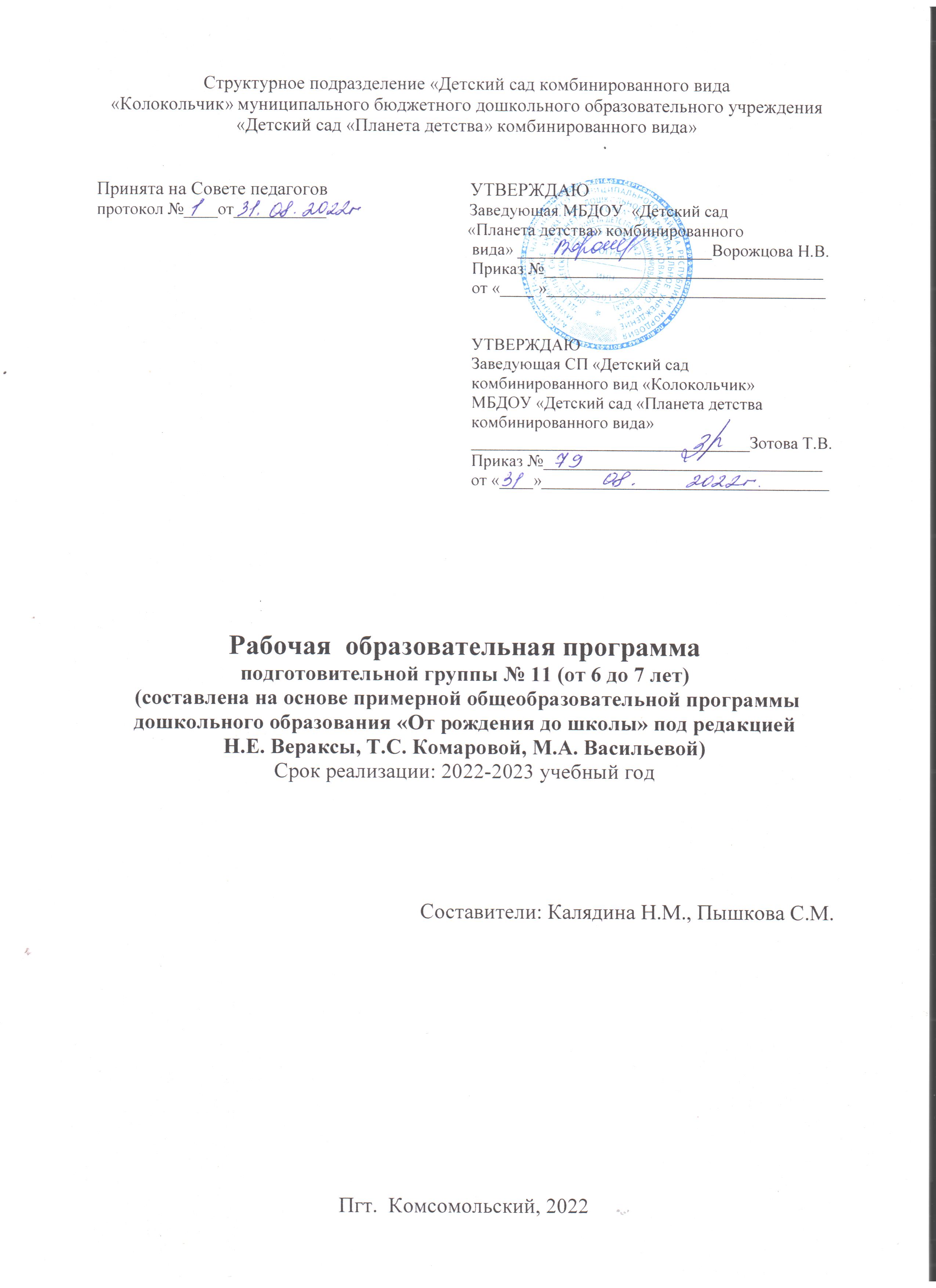 Содержание Введение  Рабочая программа составлена с учетом интеграции образовательных областей, содержанием детской деятельности распределено по месяцам и неделям и представляет систему, рассчитанную на один учебный год.Рабочая программа предназначена для детей (6-7 лет, подготовительная группа) и рассчитана на 36 -37 недель, что соответствует комплексно-тематическому планированию по программе дошкольного образования «От рождения до школы» под редакцией Н.Е. Вераксы, Т.С. Комаровой, М.А. Васильевой в соответствии с ФГОС.Она представляет  собой модель процесса воспитания и обучения детей, охватывающую все основные моменты их жизнедеятельности с учетом приоритетности видов детской деятельности в каждом возрастном периоде и обеспечивающую достижение воспитанниками физической и психологической  готовности к школе, обеспечивает  разностороннее гармоничное развитие детей с учётом их возрастных и индивидуальных особенностей по основным взаимодополняющим образовательным областям: социально – коммуникативное развитие, познавательное развитие, речевое развитие, художественно– эстетическое развитие, физическое развитие.В соответствии с п. 2.11 ФГОС ДО программа включает три основных раздела: целевой, содержательный и организационный, в каждом из которых отражаются обязательная часть и часть, формируемая участниками образовательных отношений. Программа определяет цель, задачи, планируемые результаты, содержание и организацию образовательного процесса на ступени и дошкольного образования. При разработке основной образовательной программы учитывались следующие нормативные документы:Федеральный закон от 29декабря2012г.№273-ФЗ «Об образовании в Российской Федерации»;Приказ Министерства образования и науки РФ от17октября2013г.№1155 «Об утверждении федерального государственного образовательного стандарта дошкольного образования» (зарегистрировано в Минюсте РФ 14 ноября ., № 30384); Приказ Министерства образования и науки РФ от30августа2013г.№1014 «Об утверждении Порядка организации и осуществления образовательной деятельности по основным общеобразовательным программам – образовательным программам дошкольного образования».Постановление Главного санитарного врача Российской Федерации «Об утверждении санитарных правил СП 2.4.3648-20 «Санитарно-эпидемиологические требования к организациям воспитания и обучения, отдыха и оздоровления детей и молодежи от 28.09.2020 г.».Постановление главного санитарного врача Российской Федерации  «Об утверждении санитарных правил и норм СанПин 1.2.3685-21 «Гигиенические нормативы и требования к обеспечению безопасности и (или) безвредности для человека факторов среды обитания» от 28.01.2021 г. №2.Конституция РФ, ст. 43, 72.Конвенция о правах ребенка (1989г.)Устав МБДОУ.Образовательная программа МБДОУ.Примерная основная общеобразовательная программа дошкольного образования «От рождения до школы» под редакцией Н.Е. Вераксы, Т.С. Комаровой, М.А. Васильевой, разработанная в соответствии с ФГОС.I. ЦЕЛЕВОЙ РАЗДЕЛПояснительная записка  1.1.1 Цели и задачи реализации рабочей программы воспитателя составленной с учетом федеральных государственных общеобразовательных стандартов дошкольного образования (подготовительная группа) составлена на основе примерной основной общеобразовательной программы дошкольного образования «От рождения до школы» Н.Е. Вераксы, Т.С. Комаровой, М.А. Васильевой в соответствии с ФГОС дошкольного образования.Цель программы: Создание благоприятных условий для полноценного проживания ребенком дошкольного детства, формирование основ базовой культуры личности, всестороннее развитие психических и физических качеств в соответствии с возрастными и индивидуальными особенностями, подготовка к жизни в современном обществе, к обучению в школе, обеспечение безопасности жизнедеятельности дошкольника.Достижение поставленной цели предусматривает решение следующих задач: охрана и укрепление физического и психического здоровья детей, в том числе их эмоционального благополучия; обеспечение равных возможностей полноценного развития каждого ребёнка в период дошкольного детства независимо от места проживания, пола, нации, языка, социального статуса, психофизиологических особенностей (в том числе ограниченных возможностей здоровья); обеспечение преемственности основных образовательных программ дошкольного и начального общего образования; создание благоприятных условий развития детей в соответствии с их возрастными и индивидуальными особенностями и склонностями развития способностей и творческого потенциала каждого ребёнка как субъекта отношений с самим собой, другими детьми, взрослыми и миром;объединение обучения и воспитания в целостный образовательный процесс на основе духовно-нравственных и социокультурных ценностей и принятых в обществе правил и норм поведения в интересах человека, семьи, общества; формирование общей культуры личности воспитанников, развитие их социальных, нравственных, эстетических, интеллектуальных, физических качеств, инициативности, самостоятельности и ответственности ребёнка, формирования предпосылок учебной деятельности;обеспечение вариативности и разнообразия содержания образовательных программ и организационных форм уровня дошкольного образования, возможности формирования образовательных программ различной направленности с учётом образовательных потребностей и способностей воспитанников;формирование социокультурной среды, соответствующей возрастным, индивидуальным, психологическим и физиологическим особенностям детей;обеспечение психолого-педагогической поддержки семьи и повышения компетентности родителей в вопросах развития и образования, охраны и укрепления здоровья детей;определение направлений для систематического межведомственного взаимодействия, а также взаимодействия педагогических и общественных объединений (в том числе сетевого).Уточняя и дополняя задачи реализации образовательной программы, необходимо отметить, что средствами Примерной общеобразовательной программы дошкольного образования «От рождения до школы» под редакцией Н. Е. Вераксы, Т. С. Комаровой, М. А. Васильевой в соответствии с ФГОС осуществляется решение следующих задач:создание в группах атмосферы гуманного и доброжелательного отношения ко всем воспитанникам, что позволяет растить их общительными, добрыми, любознательными, инициативными, стремящимися к самостоятельности и творчеству;уважительное отношение к результатам детского творчества;соблюдение в работе детского сада и начальной школы преемственности, исключающей умственные и физические перегрузки в содержании образования детей дошкольного возраста, обеспечивающей отсутствие давления предметного обучения;обеспечение системы средств и условий для устранения речевых недостатков у детей старшего дошкольного возраста с общим недоразвитием речи и осуществления своевременного и полноценного личностного развития, обеспечения эмоционального благополучия посредством интеграции содержания образования и организации взаимодействия субъектов образовательного процесса. Предупреждение возможных трудностей в усвоении программы массовой школы, обусловленных недоразвитием речевой системы старших дошкольников;максимальное использование разнообразных видов детской деятельности, их интеграция в целях повышения эффективности воспитательно-образовательного процесса; обеспечивать развитие личности, мотивации и способностей детей в различных видах деятельности и охватывать следующие структурные единицы, представляющие определенные направления развития и образования детей (далее - образовательные области):социально-коммуникативное развитие;познавательное развитие;речевое развитие;художественно-эстетическое развитие;физическое развитие.Основные задачи образовательных областей:Социально – коммуникативное развитие:Присвоение норм и ценностей, принятых в обществе, включая моральные и нравственные ценности.Развитие общения и взаимодействия ребёнка со взрослыми и сверстниками.Становление самостоятельности, целенаправленности и саморегуляции собственных действий.Развитие социального и эмоционального интеллекта, эмоциональной отзывчивости, сопереживания.Формирование готовности к совместной деятельности.Формирование уважительного отношения и чувства принадлежности к своей семье и сообществу детей и взрослых в организации.Формирование позитивных установок к различным видам труда и творчества.Формирование основ безопасности в быту, социуме, природе.Познавательное развитие:Развитие интересов детей, любознательности и познавательной мотивации.Формирование познавательных действий, становление сознания.Развитие воображения и творческой активности.Формирование первичных представлений о себе, других людях, объектах окружающего мира, их свойствах и отношениях (форме, цвете, размере, материале, звучании, ритме, тепе, количестве, числе, части и целом, пространстве и времени, движении и покое, причинах и следствиях и др.).Формирование первичных представлений о малой родине и Отечестве, представлений о социокультурных ценностях нашего народа, об отечественных традициях и праздниках, о планете Земля как общем доме людей, об особенностях природы, многообразии стран и народов мира.Речевое развитие:Владение речью как средством общения.Обогащение активного словаря.Развитие связной, грамматически правильной диалогической и монологической речи.Развитие речевого творчества.Развитие звуковой и интонационной культуры речи, фонематического слуха.Знакомство с книжной культурой, детской литературой, понимание на слух текстов различных жанров детской литературы.Формирование звуковой аналитико – синтетической активности как предпосылки обучения грамоте.Художественно - эстетическое развитие:Развитие предпосылок ценностно – смыслового восприятия и понимания произведений искусства (словесного, музыкального, изобразительного), мира природы.Становление эстетического отношения к окружающему миру.Формирование элементарных представлений о видах искусства.Восприятие музыки, художественной литературы, фольклора.Стимулирование сопереживания персонажам художественных произведений.Реализация самостоятельной творческой деятельности детей (изобразительной, конструктивно-модельной, музыкальной и др.)Физическое развитие:Развитие физических качеств.Правильное формирование опорно – двигательной системы организма, развитие равновесия, координации движений, крупной и мелкой моторики.Правильное выполнение основных движений.Формирование начальных представлений о некоторых видах спорта.Овладение подвижными играми с правилами.Становление целенаправленности и саморегуляции в двигательной сфере.Овладение элементарными нормами и правилами здорового образа жизни.Разработанная программа предусматривает включение воспитанников в процесс ознакомления с региональными особенностями пгт. Комсомольский.Основной целью работы является формирование целостных представлений о родном крае через решение следующих задач:формирование у детей чувства любви к родине на основе ознакомления с природным окружением, культурой и традициями народов, издавна проживающих на территории Республики Мордовия;формирование представлений о России как о родной стране и о Мордовии как своей малой родине;Знакомство воспитанников с государственными символами России и Мордовии;воспитание патриотизма, уважение к культурному прошлому России и Мордовии;формирование познавательного интереса к окружающей природе; к языку, литературе, истории, музыке, изобразительному искусству народов, проживающих в Мордовии;формирование чувства сопричастности к достижениям земляков в области культуры, науки, спорта;воспитание гражданско-патриотических чувств.1.1.2. Принципы и подходы к формированию рабочей программыРабочая программа воспитателя ДОУ сформирована в соответствии с принципами и подходами, определёнными Федеральным государственным образовательным стандартом:поддержки разнообразия детства;сохранения уникальности и самоценности дошкольного детства как важного этапа в общем развитии человека;полноценное проживание ребёнком всех этапов детства (младенческого, раннего и дошкольного возраста), обогащения (амплификации) детского развития;индивидуализацию дошкольного образования (в том числе одарённых детей и детей с ограниченными возможностями здоровья); содействие и сотрудничество детей и взрослых, признание ребенка полноценным участником (субъектом) образовательных отношений;поддержку инициативы детей в различных видах деятельности;партнерство с семьей;приобщение детей к социокультурным нормам, традициям семьи, общества и государства;формирование познавательных интересов и познавательных действий ребенка в различных видах деятельности;возрастную адекватность (соответствия условий, требований, методов возрасту  и особенностям развития);учёт этнокультурной ситуации развития детей.обеспечение преемственности дошкольного общего  и  начального общего образования.Принципы, сформулированные на основе особенностей Примерной общеобразовательной программы дошкольного образования «От рождения до школы» под редакцией Н. Е. Вераксы, Т. С. Комаровой, М.А. Васильевой в соответствии с ФГОС:соответствует принципу развивающего образования, целью которого является развитие ребенка;сочетает принципы научной обоснованности и практической применимости (содержание Программы соответствует основным положениям возрастной психологии и дошкольной педагогики и, как показывает опыт может быть успешно реализована в массовой практике дошкольного образования);соответствует критериям полноты, необходимости и достаточности (позволяя решать поставленные цели и задачи при использовании разумного «минимума» материала);обеспечивает единство воспитательных, развивающих и обучающих целей и задач процесса образования детей дошкольного возраста, в ходе реализации которых формируются такие качества, которые являются ключевыми в развитии дошкольников;основывается на комплексно-тематическом принципе построения образовательного процесса;предусматривает решение программных образовательных задач в совместной деятельности взрослого и детей и самостоятельной деятельности дошкольников не только в рамках непосредственно образовательной деятельности, но и при проведении режимных моментов в соответствии со спецификой дошкольного образования;предполагает построение образовательного процесса на адекватных возрасту формах работы с детьми. Основной формой работы с дошкольниками и ведущим видом их деятельности является игра;допускает варьирование образовательного процесса в зависимости от региональных особенностей;строится с учетом соблюдения преемственности между всеми возрастными дошкольными группами и между детским садом и начальной школой.1.1.3. Характеристики особенностей развития детей дошкольного возраста. Общие сведения о коллективе детей, родителейОсновными участниками реализации программы являются: дети дошкольного возраста (6-7 лет), родители (законные представители), педагоги.Формы реализации программы: игра, познавательная и исследовательская деятельность, творческая активность, проектная деятельность. Реализация Программы осуществляется в форме игры, познавательной и исследовательской деятельности, в форме творческой активности, обеспечивающей художественно- эстетическое развитие ребенка, в организованной образовательной деятельности.Характер взаимодействия взрослых и детей: личностно-развивающий и гуманистический.Социальный статус родителей Социальными заказчиками деятельности учреждения являются в первую очередь родители воспитанников. Поэтому коллектив ДОУ пытается создать доброжелательную, психологически комфортную атмосферу, в основе которой лежит определенная система взаимодействия с родителями, взаимопонимание и сотрудничество.Возрастные и индивидуальные особенности контингента детей, воспитывающихся в образовательном учреждении.Возрастные особенности детей подробно сформулированы в Примерной общеобразовательной программы дошкольного образования «От рождения до школы» под редакцией Н. Е. Вераксы, Т. С. Комаровой, М. А. Васильевой в соответствии с ФГОС.1.2. Планируемые результаты как ориентиры освоения воспитанниками основной образовательной программы дошкольного образования1.2.1. Целевые ориентиры, сформулированные в ФГОС дошкольного образованияЦелевые ориентиры дошкольного образования представляют собой социально-нормативные возрастные характеристики возможных достижений ребенка на этапе завершения уровня дошкольного образования. 	Специфика дошкольного детства (гибкость, пластичность развития ребенка, высокий разброс вариантов его развития, его непосредственность и непроизвольность), а также системные особенности дошкольного образования (необязательность уровня дошкольного образования в Российской Федерации, отсутствие возможности вменения ребенку какой-либо ответственности за результат) делают неправомерными требования от ребенка дошкольного возраста конкретных образовательных достижений и обусловливают необходимость определения результатов освоения образовательной программы в виде целевых ориентиров.Целевые ориентиры не подлежат непосредственной оценке, в том числе в виде педагогической диагностики (мониторинга), и не являются основанием для их формального сравнения с реальными достижениями детей. Они не являются основой объективной оценки соответствия установленным требованиям образовательной деятельности и подготовки детей.  Освоение Программы не сопровождается проведением промежуточных аттестаций и итоговой аттестации воспитанников.  Настоящие требования являются ориентирами для:а) решения задач  формирования Программы; анализа профессиональной деятельности; взаимодействия с семьями воспитанников;б) изучения характеристик образования детей в возрасте от 2 месяцев до 8 лет;в) информирования родителей (законных представителей) и общественности относительно целей дошкольного образования, общих для всего образовательного пространства Российской Федерации.Целевые ориентиры не могут служить непосредственным основанием при решении управленческих задач, включая:аттестацию педагогических кадров;оценку качества образования;оценку как итогового, так и промежуточного уровня развития детей, в том числе в рамках мониторинга (в том числе в форме тестирования, с использованием методов, основанных на наблюдении, или иных методов измерения результативности детей);оценку выполнения муниципального (государственного) задания посредством их включения в показатели качества выполнения задания;распределение стимулирующего фонда оплаты труда работников ДОУ.Целевые ориентиры программы выступают основаниями преемственности дошкольного и начального общего образования. При соблюдении требований к условиям реализации Программы настоящие целевые ориентиры предполагают формирование у детей дошкольного возраста предпосылок к учебной деятельности на этапе завершения ими дошкольного образования.К целевым ориентирам дошкольного образования относятся следующие социально-нормативные возрастные характеристики возможных достижений ребенка:Целевые ориентиры на этапе завершения дошкольного образования.1.2.2.  Целевые ориентиры на этапе завершения  дошкольного образования:ребенок овладевает основными культурными способами деятельности, проявляет инициативу и самостоятельность в разных видах деятельности - игре, общении, познавательно-исследовательской деятельности, конструировании и др.; способен выбирать себе род занятий, участников по совместной деятельности;ребенок обладает установкой положительного отношения к миру, к разным видам труда, другим людям и самому себе, обладает чувством собственного достоинства; активно взаимодействует со сверстниками и взрослыми, участвует в совместных играх. Способен договариваться, учитывать интересы и чувства других, сопереживать неудачам и радоваться успехам других, адекватно проявляет свои чувства, в том числе чувство веры в себя, старается разрешать конфликты;ребенок обладает развитым воображением, которое реализуется в разных видах деятельности, и прежде всего в игре; ребенок владеет разными формами и видами игры, различает условную и реальную ситуации, умеет подчиняться разным правилам и социальным нормам;ребенок достаточно хорошо владеет устной речью, может выражать свои мысли и желания, может использовать речь для выражения своих мыслей, чувств и желаний, построения речевого высказывания в ситуации общения, может выделять звуки в словах, у ребенка складываются предпосылки грамотности;у ребенка развита крупная и мелкая моторика; он подвижен, вынослив, владеет основными движениями, может контролировать свои движения и управлять ими;ребенок способен к волевым усилиям, может следовать социальным нормам поведения и правилам в разных видах деятельности, во взаимоотношениях со взрослыми и сверстниками, может соблюдать правила безопасного поведения и личной гигиены;ребенок проявляет любознательность, задает вопросы взрослым и сверстникам, интересуется причинно-следственными связями, пытается самостоятельно придумывать объяснения явлениям природы и поступкам людей; склонен наблюдать, экспериментировать. Обладает начальными знаниями о себе, о природном и социальном мире, в котором он живет; знаком с произведениями детской литературы, обладает элементарными представлениями из области живой природы, естествознания, математики, истории и т.п.; ребенок способен к принятию собственных решений, опираясь на свои знания и умения в различных видах деятельности.II СОДЕРЖАТЕЛЬНЫЙ РАЗДЕЛ2.1.Образовательная деятельность в соответствии с  образовательными областями с учетом используемых в ДОУ программ  и методических пособий, обеспечивающих реализацию данных программСодержание программы определяется в соответствии с направлениями развития ребенка, соответствует основным положениям возрастной психологии и дошкольной педагогики и обеспечивает единство воспитательных, развивающих и обучающих целей и задач.       Целостность педагогического процесса в ДОУ обеспечивается реализацией Примерной общеобразовательной программы дошкольного образования «От рождения до школы» под редакцией Н. Е. Вераксы, Т. С. Комаровой, М. А. Васильевой в соответствии с ФГОС.Воспитание и обучение осуществляется на русском языке - государственном языке России. Содержание Программы обеспечивает развитие личности, мотивации и способностей детей в различных видах деятельности и охватывает следующие структурные единицы, представляющие определенные направления развития и образования детей (далее - образовательные области):социально-коммуникативное развитие;познавательное развитие;речевое развитие;художественно-эстетическое развитие;физическое развитие.2.1.1. Содержание образовательной области «Социально-коммуникативное развитие» (обязательная часть) направлено на:- усвоение норм и ценностей, принятых в обществе, включая моральные и нравственные ценности; - развитие общения и взаимодействия ребенка со взрослыми и сверстниками;-становление самостоятельности, целенаправленности и саморегуляции собственных действий; развитие социального и эмоционального интеллекта, эмоциональной отзывчивости, сопереживания, формирование готовности к совместной деятельности со сверстниками, формирование уважительного отношения и чувства принадлежности к своей семье и к сообществу детей и взрослых в Организации;- формирование позитивных установок к различным видам труда и творчества; - формирование основ безопасного поведения в быту, социуме, природе.Содержание психолого-педагогической работы подготовительной группы6-7 лет:Развитие общения и взаимодействия ребенка со взрослыми и сверстниками. Становление самостоятельности, целенаправленности и саморегуляции собственных действий; развитие социального и эмоционального интеллекта, эмоциональной отзывчивости, сопереживания, формирование готовности к совместной деятельности со сверстниками.Продолжать развивать у детей самостоятельность в организации всех видов игр, выполнении правил и норм поведения.Развивать инициативу, организаторские способности. Воспитывать умение действовать  в команде.Сюжетно-ролевые игры:Закреплять умение брать на себя различные роли в соответствии с сюжетом игры; использовать атрибуты, конструкторы, строительный материал.Побуждать детей до-своему обустраивать собственную игру самостоятельно подбирать и создавать недостающие для игры предметы (билеты для игры в театр, деньги для покупок).Способствовать творческому использованию в играх представлений об окружающей жизни, впечатлений о произведениях литературы, мультфильмах.Развивать творческое воображение, способность совместно развертывать игру, согласовывая собственный игровой замысел с замыслами сверстников. Продолжать формировать умение договариваться, планировать и обсуждать действия всех играющих.Воспитывать доброжелательность, готовность выручить сверстника: умение считаться с интересами и мнением товарищей по игре, справедливо решать споры.Подвижные игры:Закреплять умение использовать в самостоятельной деятельности разнообразные по содержанию подвижные игры.Закреплять умение справедливо оценивать результаты игры. Развивать интерес к народным играм.Театрализованные игры:Развивать самостоятельность дошкольников в организации театрализованных игр.Совершенствовать умение самостоятельно выбирать сказку, стихотворение, песню для постановки; готовить необходимые атрибуты и декорация для будущего спектакля; распределять между собой обязанности и роли.Развивать творческую самостоятельность, эстетический вкус в передаче образа; отчетливость произношения. Закреплять умение использованные средства  выразительности (поза, жесты, мимика, интонация, движения).Воспитывать любовь к театру.Широко использовать в театрализованной деятельности детей разные виды театра (бибабо, пальчиковый, баночный, театр картинок, перчаточный, кукольный и др.).Воспитывать навыки театральной культуры, приобщать к театральному искусству через просмотр театральных постановок, видеоматериалов. Рассказывать детям о театре, театральных профессиях.Помогать постигать художественные образы, созданные средствами театральной выразительности (свет, грим, музыка, слово, хореография, декорации и др.).Дидактические игры:Закреплять умение детей играть в различные дидактические игры (лого, мозаика, бирюльки и др.). Развивать умение организовывать игры, исполнять роль ведущего. Закреплять умение согласовывать свои действия с действиями ведущего и других участников игры.Развивать сообразительность, умение самостоятельно решать поставленную задачу.Привлекать к созданию некоторых дидактических игр («Шумелки», «Шуршалки» и т. д.).Развивать и закреплять сенсорные способности.Формирование позитивных установок к различным видам труда и творчества:Воспитывать потребность трудиться.Самообслуживание:Закреплять умение самостоятельно и быстро одеваться и раздеваться, складывать в шкаф одежду, ставить на место обувь, сушить при необходимости мокрые вещи, ухаживать за обувью (мыть, протирать, чистить).Приучать относить после еды и аккуратно складывать в раковину посуду.Закреплять умение замечать и устранять непорядок в своем внешнем виде, тактично сообщать товарищу о необходимости что-то поправить в костюме, прическе.Закреплять умение самостоятельно и своевременно готовить материалы и пособия к занятию, без напоминания убирать свое рабочее место.Хозяйственно бытовой труд:Закреплять умение поддерживать порядок в группе и на участке: протирать и мыть игрушки, строительный материал, вместе с воспитателем ремонтировать книги, игрушки (в том числе книги и игрушки воспитанников младших групп).Продолжать закреплять умение самостоятельно наводить порядок на участке детского сада: подметать и очищать дорожки от мусора, зимой — от снега; поливать песок в песочнице; украшать участок к праздникам.Закреплять умение самостоятельно, быстро и красиво убирать постель после сна.Приучать добросовестно выполнять обязанности дежурных по столовой: полностьюСервировать столы и вытирать их после еды, подметать пол.Труд в природе:Воспитывать трудолюбие, наблюдательность, бережное отношение к окружающей природе.Закреплять умение самостоятельно и ответственно выполнять обязанности дежурного в уголке природы: поливать комнатные растения, рыхлить почву. мыть кормушки, готовить корм рыбам, птицам, морским свинкам и т. п.Осенью привлекать детей к уборке овощей с огорода, сбору семян, выкапыванию луковиц, клубней цветов, перекапыванию грядок, пересаживанию цветущих растений из грунта в уголок природы.Зимой привлекать к сгребанию снега к стволам деревьев и кустарникам, выращиванию зеленого корма для птиц и животных (обитателей уголка природы), посадке корнеплодов  выращиванию с помощью воспитателя цветов к праздникам.Весной привлекать детей к перекапыванию земли на огороде и в цветнике, к посеву семян (овощей, цветов), высадке рассады.Летом привлекать к участию в рыхлении почвы, прополке и окучивании, поливе грядок и клумб.Ручной труд:Работа с бумагой и картоном. Закреплять умение складывать бумагу прямоугольной, квадратной, круглой формы в разных направлениях (пилотка); использовать разную по фактуре бумагу, делать разметку с помощью шаблона; создавать игрушки-забавы (мишка- физкультурник, клюющий петушок и др.).Формировать умение создавать предметы из полосок цветной бумаги (коврик, дорожка, закладка), подбирать цвета и их оттенки при изготовлении игрушек, сувениров, деталей костюмов и украшений к праздникам. Формировать умение использовать образец. Учить детей создавать объемные игрушки в технике оригами.Работа с природным материалом:Закреплять умение создавать фигуры людей, животных, птиц из желудей, шишек, косточек, травы, веток, корней и других материалов, передавать выразительность образа, создавать общие композиции («Лесная поляна», «Сказочные герои»).В процессе работы развивать фантазию, воображение. Закреплять умение аккуратно и экономно использовать материалы.Приучать детей старательно, аккуратно выполнять поручения, беречь материалы и предметы, убирать их на место после работы.Воспитывать желание участвовать в совместной трудовой деятельности наравне со всеми, стремление быть полезными окружающим, радовать результатам коллективного труда.Расширять представления детей о труде взрослых, о значении их тру взрослых для общества. Воспитывать уважение к людям труда.Продолжать развивать интерес к различным профессиям, в частности, к профессиям родителей и месту их работы.Продолжать знакомить детей с профессиями, связанными со спецификой родного  города (поселка).Усвоение норм и ценностей, принятых в обществе, включая моральные и нравственные ценности; Продолжать воспитывать дружеские взаимоотношения между детьми, привычку сообща играть, трудиться, заниматься самостоятельно выбранным делом.Формировать умение договариваться, помогать друг другу; стремление радовать старших хорошими поступками.Продолжать воспитывать уважительное отношение к окружающим. Объяснять детям, что не следует вмешиваться в разговор взрослых; важно  слушать собеседника и без надобности не перебивать.Продолжать воспитывать заботливое отношение к малышам, пожилым людям; желание помогать им.Формировать такие качества, как сочувствие, отзывчивость, справедливость, скромность, коллективизм.Формировать умение спокойно отстаивать свое мнение.Развивать волевые качества: умение ограничивать свои желания, подняться требованиям взрослых и выполнять установленные нормы поведения, в своих поступках следовать положительному примеру.Продолжать обогащать словарь формулами словесной вежливости приветствие, прощание, просьбы, извинения).Формирование уважительного отношения и чувства принадлежности к своей семье и к сообществу детей и взрослых в Организации:Образ Я.Развивать представления о временной перспективе личности, об изменении позиции человека с возрастом (ребенок посещает детский сад, школьник учится, взрослый работает, пожилой человек передает свой опыт другим поколениям). Углублять представлении  ребенка о себе в прошлом, настоящем и будущем.Расширять представления детей об их обязанностях, прежде всего в связи с подготовкой к школе.Семья. Расширять представления детей об истории семьи в контексте истории родной страны (роль каждого поколения в разные периоды истории страны). Рассказывать детям о воинских наградах дедушек, бабушек, родителей. Закреплять знание домашнего адреса и телефона, имен и отчеств родителей, их профессий.Детский сад. Формировать представления о себе как об активном члене коллектива через проектную деятельность, охватывающую детей младших возрастных групп и родителей, участие в жизни дошкольного учреждения (адаптация младших дошкольников, подготовка к праздникам, выступлениям, соревнованиям в детском саду и за его пределами и др.).Привлекать детей к созданию развивающей среды дошкольного учреждения (мини-музеев,  выставок, библиотеки, конструкторских мастерских и др.).Формирование основ безопасного поведения в быту, социуме, природе:Закреплять умение соблюдать правила пребывания в детском саду.Закреплять умение называть свою фамилию и имя; фамилию, имя и отчество родителей, домашний адрес и телефон.Закреплять знания о том, что в случае необходимости взрослые звонят по телефону «01» (при пожаре), «02» (вызов милиции), «03» («Скорая помощь»).Напоминать детям, что в случае неосторожного обращения с огнем или электроприборами может произойти пожар.Закреплять представления детей о правилах поведения с незнакомыми людьми.Закреплять знания о правилах дорожного движения и поведения на улице. Расширять знания о светофоре.Закреплять знания детей о специальном транспорте.Закреплять знания о правилах поведения в общественном транспорте.Напоминать, что кататься на велосипеде можно только в присутствии взрослых, не мешая окружающим.Продолжать формировать навыки культуры поведения в природе. Расширять представления о способах правильного взаимодействия с растениями и животными,Расширять представления о том, что в природе все взаимосвязано (например, одно и то же растение может быть ядовитым для человека и лекарственными для животного; вредные для человека насекомые могут быть полезны для земноводных и т.д.).Напоминать детям, что рвать растения и есть их нельзя.Закреплять представление о том, что следует одеваться по погоде.Содержание образовательной области «Социально-коммуникативное развитие»   (часть Программы, формируемая участниками образовательных отношений).Социально-коммуникативное развитие направлено на усвоение детьми таких правил поведения, которые дети должны выполнять неукоснительно, так как от этого зависят их здоровье и безопасность. Для этого очень важно найти адекватный способ объяснения детям этих правил, а затем следить за их выполнением.Формирование  экологической воспитанности у дошкольников, предполагающей развитие у детей представлений и знаний о ценности природы и правилах поведения в ней, формирование умений разнообразной деятельности в природе и становление экологически ориентированного взаимодействия с ее объектами, накопление детьми эмоционального позитивного опыта общения с природой. Приобщение дошкольников к общечеловеческим нравственным ценностям через широкое использование всех видов фольклора (сказки, песенки, пословицы, поговорки, хороводы, народные игры и т.д.).Формы, способы, методы и средства реализации Программы с учетом возрастных и    индивидуальных особенностей воспитанников2.1.2. Содержание образовательной области «Познавательное развитие»(обязательная часть) предполагает:развитие интересов детей, любознательности и познавательной мотивации;формирование познавательных действий, становление сознания;развитие воображения и творческой активности; формирование первичных представлений о себе, других людях, объектах окружающего мира, о свойствах и отношениях объектов окружающего мира (форме, цвете, размере, материале, звучании, ритме, темпе, количестве, числе, части и целом, пространстве и времени, движении и покое, причинах и следствиях и др.), о малой родине и Отечестве, представлений о социокультурных ценностях нашего народа, об отечественных традициях и праздниках, о планете Земля как общем доме людей, об особенностях ее природы, многообразии стран и народов мира.Содержание психолого-педагогической работы:6-7 летФормирование познавательных действий, становление сознания;Продолжать развивать зрение, слух, обоняние, осязание, вкус.Совершенствовать координацию руки и глаза; продолжать развивать мелкую моторику рук в разнообразных видах деятельности.Развивать умение созерцать предметы, явления (всматриваться, вслушиваться), направляя внимание на более тонкое различение их качеств.Закреплять умение выделять в процессе восприятия несколько качеств предметов; сравнивать предметы по форме, величине, строению, положению в пространстве, цвету; выделять характерные детали, красивые сочетания цветов и оттенков.Развитие воображения и творческой активности:Формировать интерес к разнообразным зданиям и сооружениям (жилые дома, театры и др.). Поощрять желание передавать их особенности в конструктивной деятельности.Развивать умение видеть конструкцию объекта и анализировать ее основные части, их функциональное назначение.Предлагать детям самостоятельно находить отдельные конструктивные решения на основе анализа существующих сооружений.Закреплять навыки коллективной работы: умение распределять обязанности, работать в соответствии с общим замыслом, не мешая друг другу.Проектная деятельность.Развивать проектную деятельность всех типов (исследовательскую, творческую, нормотворческую).В исследовательской проектной деятельности учить ребенка уделять внимание анализу эффективности источников информации. Инициировать обсуждения проекта в кругу сверстников.Способствовать творческой проектной деятельности индивидуального и группового характера. В работе над нормотворческими проектами инициировать обсуждение детьми  соответствующих этим проектам ситуаций и отрицательных последствий, которые могут возникнуть при нарушении установленных этими проектами норм. Помогать детям символически отображать ситуацию, проживать ее основные смыслы и выражать их в образной форме.Формирование первичных представлений об объектах окружающего мира, о свойствах и отношениях объектов окружающего мира (форме, цвете, размере, материале, звучании, ритме, темпе, количестве, числе, части и целом, пространстве и времени, движении и покое, причинах и следствиях и др.).КоличествоРазвивать общие представления о множестве: умение формировать множества по заданным основаниям, видеть составные части множества, в которых предметы отличаются определенными признаками.Упражнять в объединении, дополнении множеств, удалении из множества части или отдельных его частей. Закреплять умение устанавливать отношения между отдельными частями  множества, а также целым множеством и каждой его частью на основе счета, составления пар предметов или соединения предметов стрелками.Совершенствовать навыки количественного и порядкового счета в пределах 10.Познакомить со счетом в пределах 20.Познакомить с числами второго десятка.Закреплять понимание отношений между числами натурального ряда (7 больше 6 на 1, а 6 меньше 7 на 1), умение увеличивать и уменьшать каждое число на 1 (в пределах 10).Закреплять умение называть числа в прямом и обратном порядке (устный счет), последующее и предыдущее число к названному или обозначенному цифрой, определять пропущенное число.Познакомить с составом чисел от 0 до 10.Формировать умение раскладывать число на два меньших и составлять из двух меньших большее (в пределах 10, на наглядной основе).Познакомить с монетами достоинством 1,5, 10 копеек, 1,2, 5,10 рублей (различение,  набор и размен монет).Учить на наглядной основе составлять и решать простые арифметические задачи на сложение (к большему прибавляется меньшее) и на вычитание (вычитаемое меньше остатка); при решении задач пользоваться знаками действий: плюс (+), минус (-) и знаком отношения равно (=).ВеличинаЗакреплять умение считать по заданной мере, когда за единицу счета принимается не один, а несколько предметов или часть предмета.Закреплять умение делить предмет на 2-8 и более равных частей путем сгибания предмета (бумаги, ткани и др.), а также используя условную меру; правильно обозначать части целого (половина, одна часть из двух (одна вторая), две части из четырех (две четвертых) и т.д.); устанавливать соотношение целого и части, размера частей; находить части целого и целое по известным частям.Формировать первоначальные измерительные умения. Развивать умение измерять длину, ширину, высоту предметов (отрезки прямых линий) с помощью условной меры (бумаги в клетку).Закреплять умение детей измерять объем жидких и сыпучих веществ с помощью условной меры.Дать представления о весе предметов и способах его измерения. Закреплять умение сравнивать вес предметов (тяжелее — легче) путем взвешивания их на ладонях. Познакомить с весами.Развивать представление о том, что результат измерения (длины, веса, объема предметов) зависит от величины условной меры.ФормаУточнить знание известных геометрических фигур, их элементов (вершины, углы, стороны) и некоторых их свойств.Дать представление о многоугольнике (на примере треугольника и четырехугольника), о прямой линии, отрезке прямой. **2Закреплять умение распознавать фигуры независимо от их пространственного положения, изображать, располагать на плоскости, упорядочивать по размерам, классифицировать, группировать по цвету, форме, размерам.Закреплять умение моделировать геометрические фигуры; составлять из нескольких треугольников один многоугольник, из нескольких маленьких квадратов — один большой прямоугольник; из частей круга — круг, из четырех отрезков — четырехугольник, из двух  коротких отрезков—один длинный и т.д.; конструировать фигуры по словесному описанию и перечислению их характерных свойств; составлять тематические композиции из фигур по собственному замыслуЗакреплять умение анализировать форму предметов в целом и отдельных их частей; воссоздавать сложные по форме предметы из отдельных частей по контурным образцам, по описанию, представлению.Ориентировка в пространствеУчить детей ориентироваться на ограниченной территории (лист бумаги, учебная доска, страница тетради, книги и т.д.); располагать предметы и их изображения в указанном направлении, отражать в речи их пространственное расположение (вверху, внизу, выше, ниже, слева, справа, левее, правее, в левом верхнем (правом нижнем) углу, перед, за, между, рядом и др.).Познакомить с планом, схемой, маршрутом, картой. Развивать способность к моделированию пространственных отношений между объектами в виде рисунка, плана, схемы.Формировать умение «читать» простейшую графическую информацию, обозначающую пространственные отношения объектов и направление их движения в пространстве: слева направо, справа налево, снизу вверх, сверху вниз; самостоятельно передвигаться в пространстве, ориентируясь на условные обозначения (знаки и символы).Ориентировка во времениДать детям элементарные представления о времени: его текучести, периодичности, необратимости, последовательности дней недели, месяцев, времен года.Закреплять умение пользоваться в речи словами-понятиями: сначала, потом, до, после, раньше, позже, в одно и то же время.Развивать «чувство времени», умение беречь время, регулировать свою деятельность в соответствии со временем; различать длительность отдельных временных интервалов (1 минута, 10 минут, 1 час). Формировать умение определять время по часам с точностью до 1 часа.Формирование первичных представлений о себе, других людях о малой родине и Отечестве, представлений о социокультурных ценностях нашего народа, об отечественных традициях и праздниках, о планете Земля как общем доме людей, об особенностях ее природы, многообразии стран и народов мира.Предметное и социальное окружениеПродолжать расширять и уточнять представления детей о предметном мире.Формировать представления о предметах, облегчающих труд людей на производстве.Углублять представления о существенных характеристиках предметов, о свойствах и качествах различных материалов.Закреплять умение применять разнообразные способы обследования предметов (наложение, приложение, сравнение по количеству и т. д.).Обогащать представления о видах транспорта (наземный, подземный, воздушный, водный).Продолжать знакомить с библиотеками, музеями.Продолжать углублять представления детей о дальнейшем обучении, дать элементарные знания о специфике школы, колледжа, вуза (по возможности посетить школу, познакомиться с учителями и учениками и т.д.).Продолжать ориентировать детей в сферах человеческой деятельности (наука, искусство, производство и сфера услуг, сельское хозяйство), их значимости для жизни ребенка, его семьи, детского сада и общества в целом.Через экспериментирование и практическую деятельность дать детям возможность познакомиться с элементами профессиональной деятельности в каждой из перечисленных областей (провести и объяснить простейшие эксперименты с водой, воздухом, магнитом; создать коллективное панно или рисунок, приготовить что-либо; помочь собрать на прогулку младшую группу; вырастить съедобное растение, ухаживать за домашними животными).Расширять представление об элементах экономики (деньги, их история, значение для общества, бюджет семьи, разные уровни обеспеченности людей, необходимость помощи менее обеспеченным людям, благотворительность).Познакомить с элементами эволюции Земли (возникновение Земли, эволюция растительного и животного мира), местом человека в природном и социальном мире,происхождением и биологической обоснованностью различных рас. Продолжать формировать элементарные представления об истории человечества' через знакомство с произведениями искусства (живопись, скульптура, мифы и легенды народов мира), игру и продуктивные виды деятельности.Ознакомление с природойРасширять и уточнять представления детей о деревьях, кустарниках, травянистых растениях; растениях луга, сада, леса.Конкретизировать представления детей об условиях жизни комнатных растений.Знакомить со способами их вегетативного размножения (черенками, листьями, усами). Учить устанавливать связи между состоянием растения и условиями окружающей среды. Знакомить с лекарственными растениями (подорожник, крапива и др.).Расширять и систематизировать знания о домашних, зимующих и перелетных птицах; домашних животных и обитателях уголка природы.Продолжать знакомить с дикими животными. Расширять представления об особенностях приспособления животных к окружающей среде,Расширять знания детей о млекопитающих, земноводных и пресмыкающихся. Знакомить с некоторыми формами защиты земноводных и npeсмыкающихся от врагов (например, уж отпугивает врагов шипением и т.п.)Расширять представления о насекомых. Знакомить с особенностями их жизни (муравьи, пчелы, осы живут большими семьями, муравьи — в муравейниках, пчелы — в дуплах, ульях).Закреплять умение различать по внешнему виду и правильно называть бабочек (капустница, крапивница, павлиний глаз) и жуков (божья коровка, жужелица); сравнивать насекомых по способу передвижения (летают, прыгают, ползают).Воспитывать уважение к труду сельских жителей (земледельцев, механизаторов, лесничих).Закреплять умение обобщать и систематизировать представления о временах года.Формировать представления о переходе веществ из твердого состояния в жидкое, и наоборот.Наблюдать такие явления природы, как иней, град, туман, дождь.Объяснить детям, что в природе все взаимосвязано.Закреплять умение устанавливать причинно-следственные связи между природными явлениями (если исчезнут насекомые — опылители растений, то растения не дадут семян и др.).Подвести детей к пониманию того, что жизнь человека на Земле во многом зависит от окружающей среды: чистые воздух, вода, лес, почва благоприятно сказываются на здоровье и жизни человека.Закреплять умение правильно вести себя в природе (не ломать кусты и ветви деревьев, не оставлять мусор, не разрушать муравейники и др.).Оформлять с детьми альбомы о временах года: подбирать картинки, фотографии, детские рисунки и рассказы.Родная страна. Расширять представления о родном крае. Продолжать знакомить с достопримечательностями региона, в котором живут дети.Углублять и уточнять представления о Родине — России. Поддерживать интерес детей к событиям, происходящим в стране, воспитывать чувство гордости за ее достижения.Закреплять знания о флаге, гербе и гимне России (гимн исполняется во время  праздника или другого торжественного события; когда звучит гимн, все встают, а мужчины и мальчики снимают головные уборы).Расширять представления о Москве — главном городе, столице России.Продолжать расширять знания о государственных праздниках. Рассказать детям о Ю. А. Гагарине и других героях космоса, мы Воспитывать уважение к людям разных национальностей и их обычаям.Наша армия. Углублять знания о Российской армии. Воспитывать уважение к защитникам Отечества, к памяти павших бойцов: возлагать с детьми цветы к обелискам, памятникам.Наша планета.Рассказывать детям о том, что Земля — наш общий дом, на Земле много разных стран. Объяснять, как важно жить в мире со всеми народами, знать и уважать их культуру, обычаи и традиции.Расширять представления о своей принадлежности к человеческому сообществу, о детстве ребят других стран, о правах детей в мире (Декларация прав ребенка),  отечественных и международных организациях, занимающихся соблюдением прав ребенка (органы опеки, ЮНЕСКО и др.) Дать элементарные представления о свободе личности как достижении человечества.Содержание образовательной области «Познавательное развитие»(часть Программы, формируемая участниками образовательных отношений).Познавательное развитие предполагает развитие у детей  интереса к народному календарю, приметы которого доступны пониманию дошкольников (прилет и отлет птиц, появление и опадание листвы, посевные и уборочные работы и пр.), национальному быту русского народа, традиционным и обрядовым праздникам, русским народным играм.Воспитание любви к природе, к родному краю, в котором они родились и живут, процесс длительный. В дошкольном возрасте он только начинается. Именно поэтому период дошкольного детства в силу эмоциональности и открытости души наиболее важен для формирования чувства любви, ответственности за состояние природы. Предпосылкой для развития этого чувства являются положительные эмоции, возникающие от общения детей с природой и восприятия её красоты, а также при обучении определённым трудовым умениям и навыкам. Знакомство с природой родного края чрезвычайно важно и для процесса формирования чувств гражданственности.Формы, способы, методы и средства реализации Программыс учетом возрастных и индивидуальных особенностей воспитанников2.1.3. Содержание образовательной области «Речевое развитие»(обязательная часть)  включает:  владение речью как средством общения и культуры; обогащение активного словаря; развитие связной, грамматически правильной диалогической и монологической речи;развитие речевого творчества; развитие звуковой и интонационной культуры речи, фонематического слуха;знакомство с книжной культурой, детской литературой, понимание на слух текстов различных жанров детской литературы; формирование звуковой аналитико-синтетической активности как предпосылки обучения грамоте.Содержание психолого-педагогической работы:6-7 летВладение речью как средством общения и культуры:Приучать детей — будущих школьников — проявлять инициативу с целью получения новых знании.Совершенствовать речь как средства общения.Выяснять, что дети хотели бы увидеть своими глазами, о чем хотели бы узнать, в какие настольные и интеллектуальные игры хотели бы научиться играть, какие мультфильмы готовы смотреть повторно и почему какие рассказы (о чем) предпочитают слушать и т.п.Опираясь на опыт детей и учитывая их предпочтения, подбирать наглядные материалы для самостоятельного восприятия с последующим их обсуждением с воспитателем и сверстниками.Развивать построение высказывания, помогать детям более точно характеризовать объект, ситуацию; учить высказывать предположения и делать простейшие выводы, излагать свои мысли понятно для окружающих.Продолжать формировать умение отстаивать свою точку зрения.Помогать осваивать формы речевого этикета.Продолжать развивать умение содержательно, эмоционально рассказывать сверстникам об интересных фактах и событиях. Приучать детей к самостоятельности суждений.По развитию всех компонентов устной речи, практическому овладению нормами речи.Формирование словаряПродолжать работу по обогащению бытового, природоведческого, обществоведческого словаря.Побуждать детей интересоваться смыслом слов.Совершенствовать умение использовать разные части речи в точном соответствии с их значением и целью высказывания.Помогать детям осваивать выразительные средства языка.Звуковая культура речиСовершенствовать умение различать на слух и в произношении все звуки родного языка.Отрабатывать дикцию: развивать умение внятно и отчетливо произносить слова и словосочетания с естественными интонациями.Совершенствовать фонематический слух: учить называть слова с определенным звуком, находить слова с этим звуком в предложении, определять место звука в слове.Отрабатывать интонационную выразительность речи.Грамматический строй речиПродолжать упражнять детей в согласовании слов в предложении.Совершенствовать умение образовывать (по образцу) однокоренные слова, существительные с суффиксами, глаголы с приставками, прилагательные в сравнительной и превосходной степени.Помогать правильно строить сложноподчиненные предложения, использовать языковые средства для соединения их частей (чтобы, когда, , потому что, если, если бы и т.д.).Связная речьПродолжать совершенствовать диалогическую и монологическую формы речи.Формировать умение вести диалог с воспитателем, со сверстником; быть доброжелательным и корректным собеседником. Воспитывать культуру речевого общения.Развивать умение содержательно и выразительно пересказывать литературные тексты, драматизировать их.Совершенствовать умение составлять рассказы о предметах, о содержании картины, по набору картинок с последовательно развивающимся действием. Помогать составлять план рассказа и придерживаться его.Развивать умение составлять рассказы из личного опыта.Продолжать совершенствовать умение сочинять короткие сказки на заданную тему.Формирование звуковой аналитико-синтетической активности как предпосылки обучения грамоте.Дать представления о предложении (без грамматического определения).Упражнять в составлении предложений, членении простых предложений (без союзов и предлогов) на слова с указанием их последовательности.Формировать умение делить двусложные и трехсложные слова с открытыми слогами (на-ша Ма-ша, ма-ли-на, бе-ре-за) на части.Учить составлять слова из слогов (устно).Учить выделять последовательность звуков в простых словах.Знакомство с книжной культурой, детской литературой, понимание на слух текстов различных жанров детской литературы:Продолжать развивать интерес детей к художественной и познавательной литературе.Обращать их внимание на выразительные средства (образные слова и выражения, эпитеты, сравнения); помогать почувствовать красоту и выразительность языка произведения; прививать чуткость к поэтическому слову.Пополнять литературный багаж сказками, рассказами, стихотворениями, загадками, считалками, скороговорками.Воспитывать читателя, способного испытывать сострадание и сочувствие к героям книги, отождествлять себя с полюбившимся персонажем. Развивать у детей чувство юмора.Продолжать совершенствовать художественно-речевые исполнительские навыки детей при чтении стихотворений, в драматизациях (эмоциональность исполнения, естественность поведения, умение интонацией, жестом, мимикой передать свое отношение к содержаниюлитературной фразы).Помогать детям объяснять основные различия между литературными жанрами: сказкой, рассказом, стихотворением.Продолжать знакомить детей с иллюстрациями известных художников.Содержание образовательной области «Речевое развитие»(часть Программы, формируемая участниками образовательных отношений).Речевое  развитие предполагает дальнейшее совершенствование речевого слуха и закрепление навыков четкой правильной, выразительной речи, развитие словаря детей на основе ознакомления с народным  календарем, приметы которого доступны детям, широкое использование фольклора (сказок, песенок, потешек, частушек, пословиц, поговорок и т.д.), рассматривания  предметов народного искусства.Развитие связной речи детей при пересказе литературных произведений, при составлении описательных рассказов по содержанию картин, серии картин, по игрушке, из личного опыта.Развитие лексико-грамматических категорий и правильное использование их в своей речи.Формы, способы, методы и средства реализации Программыс учетом возрастных и индивидуальных особенностей воспитанников.2.1.4.  Содержание образовательной области «Художественно-эстетическое развитие» (обязательная часть) предполагает:развитие предпосылок ценностно-смыслового восприятия и понимания произведений искусства (словесного, музыкального, изобразительного), мира природы; становление эстетического отношения к окружающему миру; формирование элементарных представлений о видах искусства;восприятие музыки, художественной литературы, фольклора; стимулирование сопереживания персонажам художественных произведений; реализацию самостоятельной творческой деятельности детей (изобразительной, конструктивно-модельной, музыкальной и др.).Содержание психолого-педагогической работы:6-7 летПредметное рисование. Совершенствовать умение изображать предметы по памяти и с натуры. Развивать наблюдательность, способность замечать характерные особенности предметов и передавать их средствами рисунка (форма, пропорции, расположение на листе бумаги).Расширять набор материалов, которые дети могут использовать в рисовании (гуашь, акварель, сухая и жирная пастель, угольный карандаш, гелиевая ручка и др.).Предлагать соединять в одном рисунке разные материалы для создания выразительного образа.Направлять внимание детей на новые способы работы с уже знакомыми материалами (например, рисовать акварелью по сырому слою); разные способы создания фона для изображаемой картины: при рисовании акварелью и гуашью — до создания гневного изображения; при рисовании пастелью и цветными карандашами фон может быть подготовлен как вначале, так и по завершении основного изображения.Продолжать формировать умение свободно владеть карандашом при выполнении линейного рисунка, упражнять в плавных поворотах руки при рисовании округлых линии, завитков в разном направлении (от веточки и от конца завитка к веточке, вертикально и  горизонтально), учить осуществлять движение всей рукой при рисовании длинных линий, крупных форм, одними пальцами — при рисовании небольших форм и мелких деталей, коротких линий, штрихов, травки (хохлома), оживок (городец) и др.Развивать представление о разнообразии цветов и оттенков, опираясь на реальную окраску предметов, декоративную роспись, сказочные сюжеты; учить создавать цвета и оттенки.Постепенно подводить детей к обозначению цветов, включающих два оттенка (желто- зеленый, серо-голубой) или уподобленных природным (малиновый, персиковый и т.п.).Обращать их внимание на изменчивость цвета предметов (например, в процессе роста помидоры зеленые, а созревшие — красные). Учить замечать изменение цвета в природе в связи с изменением погоды (небо голубое в солнечный день и серое—в пасмурный), Развивать цветовое восприятие в целях обогащения колористической гаммы рисунка.Закреплять умение детей различать оттенки цветов и передавать их в рисунке; развивать восприятие, способность наблюдать и сравнивать цвета окружающих предметов, явлений (нежно-зеленые только что появившиеся листочки, бледно-зеленые стебли одуванчиков и их темно-зеленые листья и т. п.).Сюжетное рисование.Совершенствовать умение детей размещать изображения на листе в соответствии с их реальным расположением (ближе или дальше от рисующего; ближе к нижнему краю листа —передний план или дальше от него—задний план); передавать различия в величине изображаемых предметов (дерево высокое, цветок ниже дерева; воробышек маленький, ворона большая и т.п.). Формировать умение строить композицию рисунка; передавать движения людей и животных, растений, склоняющихся от ветра. Продолжать формировать умение передавать в рисунках как сюжеты народных сказок, так и авторских произведений (стихотворений, сказок, рассказов); проявлять самостоятельность в выборе темы композиционного и цветового решения.Декоративное рисование. Продолжать развивать декоративное творчество детей; умение создавать узоры по мотивам народных росписей, уже знакомых детям и новых (городецкая, гжельская, хохломская, жостовская, мезенская роспись и др,).Формировать  умение выделять и передавать цветовую гамму народного декоративного искусства определенного вида. Закреплять умение создавать композиции на листах бумаги разной формы, силуэтах предметов и игрушек; расписывать вылепленные детьми игрушки. Закреплять умение при составлении декоративной композиции на основе того или иного вида народного искусства использовать характерные для него элементы узора и цветовую гамму.ЛепкаРазвивать творчество детей. Формировать умение свободно использовать для создания образов предметов, объектов природы, сказочных персонажей разнообразные приемы, усвоенные ранее; передавать форму основной части и других частей, их пропорции, позу, характерные особенности изображаемых объектов; обрабатывать поверхность формы движениями пальцев и стекой.Продолжать формировать умение передавать характерные движения человека и животных, создавать выразительные образы (птичка подняла крылышки,  приготовилась лететь; козлик скачет, девочка танцует; дети делают гимнастику — коллективная композиция).Развивать умение создавать скульптурные группы из двух-трех фигур, развивать чувство композиции, умение передавать пропорции предметов, их соотношение по величине, выразительность поз, движений, деталей.Декоративная лепка. Продолжать развивать навыки декоративной лепки; учить использовать разные способы лепки (налеп, углубленный рельеф), применять стеку. Учить при лепке из глины расписывать пластину, создавать узор стекой; создавать из глины, разноцветного пластилина предметные и сюжетные, индивидуальные и коллективные композиции.АппликацияСовершенствовать умение создавать предметные и сюжетные изображения с натуры и по представлению: развивать чувство композиции (учить красиво располагать фигуры на листе бумаги формата, соответствующего пропорциям изображаемых предметов).Развивать умение составлять узоры и декоративные композиции из геометрических и растительных элементов на листах бумаги разной формы; изображать птиц, животных по  собственному замыслу и по мотивам народного искусства.Закреплять приемы вырезания симметричных предметов из бумаги, сложенной вдвое; несколько предметов или их частей из бумаги, сложенной гармошкой.При создании образов поощрять применение разных приемов вырезания, обрывания бумаги, наклеивания изображений (намазывая их клеем полностью или частично, создавая иллюзию передачи объема); учить мозаичному способу изображения с предварительным легким обозначением карандашом формы частей и деталей картинки. Продолжать развивать чувство цвета, колорита, композиции. Поощрять проявления творчества.Реализацию самостоятельной творческой деятельности детей (изобразительной, конструктивно-модельной, музыкальной и др.).Формировать у детей устойчивый интерес к изобразительной деятельности. Обогащать сенсорный опыт, включать в процесс ознакомления с предметами движения рук по предмету.Продолжать развивать образное эстетическое восприятие, образные представления, формировать эстетические суждения; учить аргументированно и развернуто оценивать свои работы и работы сверстников, обращая внимание на обязательность доброжелательного и уважительного отношения к работам товарищей.Формировать эстетическое отношение к предметам и явлениям окружающего мира, произведениям искусства, к художественно-творческой деятельности.Воспитывать самостоятельность; развивать умение активно и творчески применять ранее усвоенные способы изображения в рисовании, лепке и аппликации, используя выразительные средства.Совершенствовать умение рисовать с натуры; развивать аналитические способности, умение сравнивать предметы между собой, выделять особенности каждого предмета. Совершенствовать умение изображать предметы, передавая их форму, величину строение, пропорции, цвет, композицию.Продолжать развивать коллективное творчество. Воспитывать стремление действовать согласованно, договариваться о том, кто какую часть работы будет выполнять, как отдельные изображения будут объединяться в общую картину.Формировать умение замечать недостатки своих работ и исправлять их: вносить дополнения для достижения большей выразительности создаваемого образа.Развитие предпосылок ценностно-смыслового восприятия и понимания произведений искусства (словесного, музыкального, изобразительного), мира природы:Формировать основы художественной культуры. Продолжать развивать интерес к искусству. Закреплять знания об искусстве как виде творческой деятельности людей., о видах искусства (декоративно-прикладное, изобразительное искусство, литература, музыка,  архитектура, театр, танец, кино, цирк).Расширять знания детей об изобразительном искусстве, развивать художественное восприятие произведений изобразительного искусства. Продолжать знакомить детей с произведениями живописи; И. Шишкин («Рожь», «Утро в сосновом лесу»), И. Левитан («Золотая осень», «Март» «Весна. Большая вода»), А. Саврасов («Грачи прилетели»), А.  Пластов («Полдень», «Летом», «Сенокос»), В. Васнецов («Аленушка», «Богатыри». «Иван- царевич на Сером волке») и др.Расширять представление о скульптуре малых форм, выделяя образные средства выразительности (форма, пропорции, цвет, характерные детали, поза, движения и др.).Расширять представления о художниках — иллюстраторах детской книги (И. Билибин, Ю. Васнецов, В. Конашевич, В. Лебедев, Т. Маврика, Е. Чарушин и др.).Продолжать знакомить детей с народным декоративно-прикладным искусством (гжельская, хохломская, жостовская, мезенская роспись), с керамическими изделиями, народными игрушками. Продолжать знакомить с архитектурой, закреплять и обогащать знания детей о том, что существуют здания различного назначения (жилые дома, магазины, кинотеатры, детские сады, школы и др.).Развивать умение выделять сходство и различия архитектурных сооружений одинакового назначения. Учить выделять одинаковые части конструкции и особенности  деталей.Развивать умение передавать в художественной деятельности образы архитектурных сооружений, сказочных построек. Поощрять стремление изображать детали построек  (наличники, резной подзор по контуру крыши).Расширять знания детей о творческой деятельности, ее особенностях; учить называть виды художественной деятельности, профессию деятеля искусства (художник, композитор, артист, танцор, певец, пианист, скрипач, режиссер, директор театра, архитектор и т. п).Развивать эстетические чувства, эмоции, переживания; учить самостоятельно создавать художественные образы в разных видах деятельности.Объяснять детям значение органов чувств человека для художественной деятельности, учить соотносить органы чувств с видами искусства (музыку слушают, картины рассматривают, стихи читают и слушают и т.д.).Формировать положительное отношение к искусству.Расширять представления о разнообразии народного искусства, художественных промыслов (различные виды материалов, разные регионы страны и мира). Воспитывать интерес к искусству родного края; прививать любовь и бережное отношение к произведениям искусства.Поощрять активное участие детей в художественной деятельности по собственному желанию и под руководством взрослого.Становление эстетического отношения к окружающему миру:Продолжать расширять представления детей об окружающей среде (оформление помещений, участка детского сада, парка, сквера).Развивать стремление любоваться красотой объектов окружающей среды: изделиями народных промыслов, природой, архитектурными сооружениями.Учить детей выделять радующие глаз компоненты окружающей среды (окраска стен, мебель, оформление участка и т.п.).Привлекать детей к оформлению выставок в группе, детском саду, к организации игровых уголков, расположению материалов для самостоятельной творческой деятельности и т. п.Формировать у детей умение эстетически оценивать окружающую среду, высказывать оценочные суждения, обосновывать свое мнение.По развитию музыкально-художественной деятельности, приобщение к музыкальному искусствуСлушание:Продолжать приобщать детей к музыкальной культуре, воспитывать художественно- эстетический вкус.Обогащать музыкальные впечатления детей, вызывать яркий эмоциональный отклик при восприятии музыки разного характера.Знакомить с элементарными музыкальными понятиями: музыкальный образ, выразительные средства, музыкальные жанры (балет, опера); профессиями (пианист, дирижер, композитор, певица и певец, балерина и болеро, художник и др.).Продолжать развивать навыки восприятия звуков по высоте в пределах квинты—терции.Обогащать впечатления детей, формировать музыкальный вкус, развивать музыкальную память. Способствовать развитию мышления, фантазии, памяти, слуха.Знакомить с элементарными музыкальными понятиями (темп, ритм); жанрами (опера, концерт, симфонический концерт), творчеством композиторов и музыкантов.Познакомить детей с мелодией Государственного гимна Российской Федерации и гимна Республики Мордовия.Пение:Совершенствовать певческий голос и вокально-слуховую координацию.Закреплять практические навыки выразительного исполнения песен в пределах от до первой октавы до ре второй октавы. Учить брать дыхание и удерживать его до конца фразы; обращать внимание на артикуляцию (дикцию),Закреплять умение петь самостоятельно, индивидуально и коллективно, с музыкальным сопровождением и без него.Песенное творчество:	Развивать умение самостоятельно придумывать мелодии, используя в качестве образца русские народные песни; самостоятельно импровизировать мелодии на заданную тему по образцу и без него, используя для этого знакомые песни, музыкальные пьесы и танцы.Музыкально-ритмические движения:Способствовать дальнейшему развитию навыков танцевальных движений, умения выразительно и ритмично двигаться в соответствии с разнообразным характером музыки, передавая в танце эмоционально-образное содержание.Знакомить с национальными плясками (русские, белорусские, украинские и т.д.).Развивать танцевально-игровое творчество; формировать навыки художественного исполнения различных образов при инсценировании песен, театральных постановок.Музыкально-игровое и танцевальное творчество:Способствовать развитию творческой активности детей в доступных видах музыкальной исполнительской деятельности (игра в оркестре, пение, танцевальные движения и т.п.).Совершенствовать умение импровизировать под музыку соответствующего характера (лыжник, конькобежец, наездник, рыбак; лукавый котик; сердитый козлик и т.п.).Закреплять умение придумывать движения, отражающие содержание песни; выразительно действовать с воображаемыми предметами.Развивать самостоятельность в поисках способа передачи в движениях музыкальных образов.Формировать музыкальные способности; содействовать проявлению активности и самостоятельности.Содержание образовательной области «Художественно-эстетическое развитие» (часть Программы, формируемая участниками образовательных отношений)Овладение определенными навыками нетрадиционных способов рисования: рисования акварелью, восковыми карандашами, флуоресцентными и перламутровыми карандашами, формирование элементарных эмоционально выразительных приемов взаимодействия с гуашью.Развитие активного восприятия музыки посредством музыкально фольклора, музыкальных способностей (чувство ритма, ладовое чувство, музыкально-слуховые представления) на основе использования обрядовых песен, танцев.Приобщение дошкольников к художественной литературе через ежедневное чтение художественных произведений новых и уже знакомых.                            Формы, способы, методы и средства реализации Программыс учетом возрастных и индивидуальных особенностей воспитанников2.1.5. Содержание образовательной области «Физическое развитие»включает:приобретение опыта в следующих видах деятельности детей: двигательной, в том числе связанной с выполнением упражнений, направленных на развитие таких физических качеств, как координация и гибкость; способствующих правильному формированию опорно-двигательной системы организма, развитию равновесия, координации движения, крупной и мелкой моторики обеих рук, а также с правильным, не наносящем ущерба организму, выполнением основных движений (ходьба, бег, мягкие прыжки, повороты в обе стороны),формирование начальных представлений о некоторых видах спорта, овладение подвижными играми с правилами; становление целенаправленности и саморегуляции в двигательной сфере; становление ценностей здорового образа жизни, овладение его элементарными нормами и правилами (в питании, двигательном режиме, закаливании, при формировании полезных привычек и др.).Содержание психолого-педагогической работы6-7 летПриобретение опыта в следующих видах деятельности детей: двигательной, в том числе связанной с выполнением упражнений, направленных на развитие таких физических качеств, как координация и гибкость; способствующих правильному формированию опорно-двигательной системы организма, развитию равновесия, координации движения, крупной и мелкой моторики обеих рук, а также с правильным, не наносящем ущерба организму, выполнением основных движений (ходьба, бег, мягкие прыжки, повороты в обе стороны)Формировать потребность в ежедневной двигательной деятельности. Формировать сохранять правильную осанку в различных видах деятельности.Закреплять умение соблюдать заданный темп в ходьбе и беге.Добиваться активного движения кисти руки при броске.Закреплять умение быстро перестраиваться на месте и во время движения, равняться в колонне, шеренге, круге; выполнять упражнения ритмично, в указанном воспитателем темпе.Развивать физические качества: силу, быстроту, выносливость, ловкость, гибкость.Продолжать упражнять детей в статическом и динамическом равновесии, развивать координацию движений и ориентировку в пространстве.Закреплять умение участвовать в разнообразных подвижных играх (в том числе играх с элементами соревнования), способствующих развитию психофизических качеств (ловкость, сила, быстрота, выносливость, гибкость), координации движений, умения ориентироваться в пространстве.Совершенствовать технику основных движений, добиваясь естественности, легкости, точности, выразительности их выполнения.Закреплять умение сочетать разбег с отталкиванием в прыжках на мягкое покрытие, в длину и высоту с разбега.Упражнять в перелезании с пролета на пролет гимнастической стенки по диагонали.Формирование начальных представлений о некоторых видах спорта,  овладение подвижными играми с правилами; становление целенаправленности и саморегуляции в двигательной сфере:Закреплять умение придумывать варианты игр, комбинировать движения, проявляя творческие способности. Закреплять умение самостоятельно организовывать подвижные игры, придумывать собственные игры.Поддерживать интерес к физической культуре и спорту, отдельным достижениям в области спорта.Развивать интерес к спортивным играм и упражнениям (городки, бадминтон, баскетбол, настольный теннис, хоккей, футбол).Проводить один раз в месяц физкультурные досуги длительностью до 40 минут, два раза в год—физкультурные праздники (зимний и летний) длительностью до 1 часа.Становление ценностей здорового образа жизни, овладение его элементарными нормами и правилами (в питании, двигательном режиме, закаливании, при формировании полезных привычек и др.).Развивать творчество, самостоятельность, инициативу в двигательных действиях, осознанное отношение к ним, способность к самоконтролю, самооценке при выполнении движений. Формировать интерес и любовь к спорту.Систематически проводить под руководством медицинских работников различные виды закаливающих процедур с учетом индивидуальных особенностей детей.Ежедневно проводить утреннюю гимнастику продолжительностью 10-12 минут.Во время занятий, требующих большой умственной нагрузки, и в промежутках между ними проводить физкультминутки продолжительностью 1-3 минуты.Обеспечивать оптимальную двигательную активность детей в течение всего дня, используя подвижные, спортивные, народные игры и физические упражнения.Воспитывать привычку быстро и правильно умываться, насухо вытираться. Пользуясь индивидуальным полотенцем, чистить зубы, полоскать рот после еды, мыть ноги перед сном, правильно пользоваться носовым платком и расческой, следить за своим внешним видом, быстро раздеваться и одеваться, вешать одежду в определенном порядке, следить за чистотой одежды и обуви.Закреплять умение аккуратно пользоваться столовыми приборами, обращаться с просьбой, благодарить.Продолжать знакомить детей с особенностями строения и функциями организма человека.Расширять представления о рациональном питании (объем пищи, последовательность ее приема, разнообразие в питании, питьевой режим).Формировать представления о значении двигательной активности в жизни человека. Учить использовать специальные физические упражнения для укрепления своих органов и систем. Учить активному отдыху.Расширять представления о правилах и видах закаливания, о пользе закаливающих процедур. Расширять представления о роли солнечного света, воздуха и воды в жизни человека и их влиянии на здоровье.Физическое развитие(часть Программы, формируемая участниками образовательных отношений).Создание здоровъесберегающих условий организации образовательного процесса, формирование у воспитанников понимания значимости сохранения, укрепления физического и психологического здоровья и навыков здорового образа жизни. Формы, способы, методы и средства реализации Программыс учетом возрастных и индивидуальных особенностей воспитанников.2.2 Региональный компонент, способствующий включению воспитанников в процесс ознакомления с региональными особенностями пгт. Комсомольский.Климатические особенности регионаПри проектировании содержания общеобразовательной программы учтены специфические климатические особенности региона, к которым относится Пгт. Комсомольский, время начала и окончания тех или иных сезонных явлений (листопад, таяние снега и т.д) и интенсивность их протекания, состав флоры и фауны, длительность светового дня, погодные условия и.т.д. Эти факторы учитываются при составлении перспективно-тематического годового плана психолого-педагогической работы детского сада. На занятиях по познанию окружающего мира, приобщению к культуре речи дети знакомятся с явлениями природы, характерным для местности, в которой проживают. На занятиях  по художественно-творческой  деятельности (рисование, аппликация, лепка, конструирование) предлагаются детям звери, птицы, домашние животные, растения района проживания.Национально-культурныеСодержание дошкольного образования в СП Воспитанники СП «Детский сад комбинированного вида «Колокольчик» МБДОУ «Детский сад «Планета детства» комбинированного вида   включает в себя ознакомление с региональными особенностями Республики Мордовия.Региональный компонент представлен модулем программы  дошкольного образования «Мы в Мордовии живем», рекомендованной Республиканским экспертным советом при Министерстве образования Республики Мордовия. Она учитывает современные требования к содержанию образовательной программы для дошкольных учреждений и пути ее реализации в педагогическом процессе в условиях РМ.Целью примерного регионального модуля программы является приобщение дошкольников к культуре мордовского народа в процессе социально-личностного, познавательно-речевого, художественно-эстетического, физического развития. Данный модуль программы предполагает  организованную деятельность педагога с детьми (занятия, праздники, утренники, развлечения, игры), проведение режимных моментов и самостоятельной детской деятельности.С детьми 6-7 лет предполагается изучение следующих тем: «Моя республика», «Саранск - столица Мордовии», «Мордовская народная культура и традиции», а также даны ориентиры в культурно-досуговой деятельности, прописано содержание психолого-педагогической работы по разным направлениям деятельности.Демографические особенностиДемографические особенности: анализ социального статуса семей выявил, что в группе воспитываются дети из полных 80%, из неполных (20 %) и многодетных (28%). Основной состав родителей – среднеобеспеченные, с высшим (35 %) и средним специальным (65 %) образованием.Этнический состав воспитанников группы: мордва, русские, таджики. Мордва – 35%, русские – 65%. Контингент русскоязычных детей преобладает на 6%, так как показатель минимален, этнический состав имеет равные части.2.3 Особенности взаимодействия педагогического коллектива с семьями воспитанниковУстановления взаимосвязи ДОУ и семьи является решающим условием обновления системы дошкольного образования. Основной целью установления взаимоотношений  ДОУ и семьи является создание единого пространства семья – детский сад, в котором всем участникам педагогического процесса будет комфортно, интересно, безопасно, полезно и эмоционально благополучно.       С целью построения эффективного взаимодействия  семьи и ДОУ педагогическим коллективом  были созданы  следующие условия:Социально-правовые: построение всей работы основывается на федеральных, региональных, муниципальных нормативно-правовых документах, а также с Уставом ДОУ, договорами сотрудничества, регламентирующими и определяющими функции, права и обязанности семьи и дошкольного образовательного учреждения;Информационно-коммуникативными: предоставление родителям возможности быть в курсе реализуемых программ, быть осведомленными в вопросах специфики образовательного процесса, достижений и проблем в развитии ребенка, безопасности его пребывания в ДОУ;Перспективно-целевые: наличие планов работы с семьями  на ближайшую и дальнейшую перспективу, обеспечение прозрачности и доступности для педагогов и родителей в изучении данных планов, предоставление права родителям участвовать в разработке индивидуальных проектов, программ и выборе точек пересечения семьи и ДОУ в интересах развития ребенка;Потребностно-стимулирующие: взаимодействие  семьи и дошкольного образовательного учреждения строится на результатах изучения семьи.  В основу совместной деятельности семьи и дошкольного учреждения заложены следующие принципы:единый подход к процессу воспитания ребёнка;открытость дошкольного учреждения для родителей;взаимное доверие  во взаимоотношениях педагогов и родителей;уважение и доброжелательность друг к другу;дифференцированный подход к каждой семье;равно ответственность родителей и педагогов.На сегодняшний день в ДОУ  осуществляется интеграция общественного и семейного воспитания дошкольников со следующими категориями родителей:		- с семьями воспитанников;		- с  будущими родителями. Задачи:формирование психолого- педагогических знаний родителей;приобщение родителей к участию  в жизни ДОУ;оказание помощи семьям воспитанников в развитии, воспитании и обучении детей;изучение и пропаганда лучшего семейного опыта.Система  взаимодействия  с родителями  включает:ознакомление родителей с результатами работы ДОУ на общих родительских собраниях, анализом участия родительской общественности в жизни ДОУ;ознакомление родителей с содержанием работы  ДОУ, направленной на физическое, психическое и социальное  развитие ребенка;участие в составлении планов: спортивных и культурно-массовых мероприятий, работы родительского комитета целенаправленную работу, пропагандирующую общественное дошкольное воспитание в его разных формах;обучение конкретным приемам и методам воспитания и развития ребенка в разных видах детской деятельности на семинарах-практикумах, консультациях и открытых занятиях.                                2.4 Взаимодействие с семьей, социумомСущественным признаком качества современного дошкольного образования является налаживание взаимодействия с семьями воспитанников, включение родителей в образовательный процесс как равноправных и равноответственных партнеров. Планирование работы с родителями осуществляется на основе комплексно-тематического планирования.Тематические недели, акции на 2022 – 2023 учебный год05.09. – 205 лет со дня рождения писателя Алексея Толстого  (1817-1875)03.11. – 135 лет со дня рождения поэта, драматурга, переводчика Самуила Маршака (1887-1964)27.12. – 190 лет со дня рождения основателя Третьяковской галереи Павла Михайловича Третьякова (1832-1898)13.03. – 110 лет со дня рождения писателя и поэта, автора слов гимнов РФ  и СССР  Сергея Владимировича Михалкова (1913-2009)01.04. – 150 лет со дня рождения композитора и пианиста Сергея Васильевича Рахманинова (1873-1943) 2.5 Планирование работы с детьми 2.6 Модель организации совместной деятельности воспитателя и воспитателей ДОУIII ОРГАНИЗАЦИОННЫЙ РАЗДЕЛОбеспеченность методическими материалами и средствами обучения и воспитанияДОУ обеспечено методическими материалами и средствами обучения в полном объеме, что способствует качественному выполнению Программы. Перечень методических материалов представлен при описании образовательных областей.                         Перечень средств обучения и воспитания3.2 Особенности организации развивающей предметно-пространственной средыПроектирование предметно-пространственной среды в детском саду осуществляется на основе требований реализуемой образовательной программы; предпочтений, субкультуры и уровня развития детей; общих принципов построения предметно-пространственной среды (гибкого зонирования, динамичности-статичности, индивидуальной комфортности и эмоционального благополучия каждого ребенка, учета гендерных и возрастных различий детей).Мебель соответствует росту и возрасту детей, игрушки - обеспечивают максимальный для данного возраста развивающий эффект.В процессе проектирования среды продуманы варианты ее изменения. Условно можно выделить следующие линии: времени - обновление пособий, обогащение центров новыми материалами и изменение организации пространства в течение учебного года; освоенности с ориентировкой на зону ближайшего развития детей и уже освоенного; стратегического и оперативного изменения - по мере решения конкретных задач и развертывания определенного вида деятельности. Организованы специальные центры для разнообразной детской деятельности: игровой, познавательно-исследовательской, музыкально-художественной, двигательной и др. Оснащение центров меняется в соответствии с тематическим планированием образовательного процесса. Соблюдение принципа гибкого зонирования позволяет дошкольникам заниматься одновременно разными видами деятельности, не мешая друг другу. Создана уютная естественная обстановка, гармоничная по цветовому и пространственному решению.      В групповой созданы следующие центры:1.Книжный уголок. (Книги, рекомендованные для чтения детям определенного  возраста, книги, любимые детьми данной группы, сезонная литература, детские журналы (старший дошкольный возраст), детские рисунки, книги по увлечениям детей).2.Центр речевого творчества. (Игры и оборудование для развития речи и подготовки ребенка к освоению чтения и письма), настольно-печатные игры. Оборудование для театрализованной деятельности: шапочки, маски для игр-драматизаций, кукольный театр, пальчиковый, уголок ряженья, атрибуты для театрализованных и режиссерских игр и т.д.)3.Уголок  строительно-конструктивных игр.  (Конструкторы, деревянные и пластмассовые,  с разными способами крепления деталей, силуэты, картинки, альбомы, конструктивные карты, простейшие чертежи,  опорные схемы, необходимые для игр материалы и инструменты)4.Уголок  развивающих игр (игротека). (Игры на соотнесение предметов, геометрических фигур по цвету, размеру и группировка их по 1-2 признакам, игры на раскладывание в ряд с чередованием геометрических фигур, предметов по размеру, цвету, нанизывание бус на шнур, рамки-вкладыши, геометрическая мозаика, геометрическое лото; игры «Логические кубики», «Сложи картинку», игры на понимание символики, схематичности и условности, модели, игры для освоения величинных, числовых, пространственно-временных отношений,  трафареты, линейки, игры для деления целого предмета на части и составление целого из частей («Дроби», «Составь круг»), игры для развития числовых представлений и умений количественно оценивать  разные величины, игры для развития логического мышления).5.Центр изобразительного искусства. (Оборудование для изобразительной деятельности: трафареты, геометрические формы, силуэты, краски, кисти, карандаши, мелки, фломастеры, белая и цветная бумага, ножницы.Пластилин, салфетки, губки, штампы, тампоны, силуэты одежды, предметов декоративно-прикладного искусства, детские и взрослые работы по рисованию, аппликации, баночки для воды,  природный и бросовый материал, дидактические игры, и др.6.Спортивный уголок.  (Мини-физкультурные уголки, оснащенные физкультурным инвентарем и оборудованием для спортивных игр и упражнений, напольная игра «Баскетбол» и др.). 7. Зона для сюжетно-ролевых игр. (Оснащен атрибутами к сюжетно-ролевым играм в соответствии с возрастом детей; зона игра для мальчиков: модели транспорта разных видов, цветов и размеров, сборные модели транспорта, фигурки людей и животных и др.; зона игр для девочек: куклы и комплекты одежды для них, наборы мебели и посуды для кукол, плоскостные изображения кукол.8.Музыкальный уголок. (Детские музыкальные инструменты: металлофон, барабан, гармошки, маракасы, поющие игрушки, звучащие предметы-заместители, музыкальный центр, диски с записью музыкальных произведений).9. Центр детского экспериментирования и уголок природы. (Природный материал – песок, глина, камешки, различные семена и плоды, сыпучие продукты, лупы, ёмкости разной вместимости, ложки, палочки, воронки и др.).3.3 Режим работы и режим дняРежим работы детского сада 12 часов: с 7.00 до 19.00, в рамках пятидневной рабочей недели, суббота и воскресенье - выходные дни. С целью планирования педагогической деятельности и проектирования образовательного процесса в группах составляется гибкий режим дня, предусматривающий рациональную продолжительность и разумное чередование различных видов деятельности и отдыха детей в течение суток. Основным принципом построения режима в ДОУ является его соответствие возрастным психофизиологическим особенностям детей.При организации режима пребывания детей в образовательном учреждении учитываются:местные климатические и конкретные погодные условия;обязательное распределение в режиме дня времени на ведущую деятельность детей дошкольного возраста - свободную игру или другую самостоятельную деятельность;требования к сочетанию разных видов деятельности;динамика работоспособности детей в течение дня, недели, года.Режим дня отвечает требованиям СанПиН.Ежедневный утренний прием детей проводят воспитатели с 7.00 до 8.00 часов, которые опрашивают родителей о состоянии здоровья детей. Ежедневная продолжительность прогулки детей составляет не менее 3-4 часов ( СанПиН 2.4.1.3046-13). Прогулка организуется два раза в день: в первую половину - до обеда и во вторую половину дня - после дневного сна. В дошкольных группах продолжительность сна составляет 2 - 2,5 часа.Организация образовательного процесса регламентируется расписанием организованной детской деятельности при организации   образовательной деятельности с детьми доминирует игровая, в зависимости от программного содержания, проводится фронтально, подгруппами, индивидуально.Непосредственно образовательная деятельность, требующая повышенной познавательной активности и умственного напряжения детей, проводится в первую половину дня. Продолжительность непрерывной непосредственно образовательной деятельности для детей от 6-ти до 7-ми лет - не более 30 минут.Максимально допустимый объем образовательной нагрузки в первой половине дня не превышает 30 и 40 минут соответственно, а в подготовительной - 45 минут и 90 минут соответственно. В середине времени, отведенного на непрерывную образовательную деятельность, проводят физкультурные минутки. Перерывы между периодами непрерывной образовательной деятельности - 10 минут.Музыкальное и физическое развитие детей осуществляется - воспитателями. Непосредственно образовательная деятельность по физическому развитию детей организуется 3 раза в неделю, одно из которых   - на свежем воздухе. С детьми второго и третьего года жизни занятия по физическому развитию проводят в групповом помещении.Ежедневная организация жизни и деятельности детей в ДОУ обусловлена личностно ориентированным подходом ко всем видам детской деятельности, в зависимости от их возрастных и индивидуальных особенностей и социального заказа родителей.Во время летнего оздоровительного периода осуществляется организованная двигательная и музыкально-художественная деятельность. Воспитателями проводятся спортивные игры, праздники, экскурсии, увеличивается продолжительность прогулок, осуществляется деятельность по художественно-эстетическому развитию детей: музыкальные праздники, развлечения на свежем воздухе, экскурсии, исследовательская и экспериментальная деятельность по интересам. Для интеллектуального досуга – викторины и КВН.При организации воспитательно-образовательного процесса в ДОУ обеспечивается единство воспитательных, развивающих и обучающих целей и задач, при этом решение поставленных целей и задач, осуществляется, исключая перегрузки детей, на необходимом и достаточном материале, максимально приближаясь к разумному «минимуму». Достичь этой цели позволяет комплексно-тематический принцип построения образовательного процесса.   Построение всего образовательного процесса вокруг одной центральной темы дает большие возможности для развития детей. У дошкольников появляются многочисленные возможности для практики, экспериментирования, развития основных навыков, понятийного мышления.В период адаптации к условиям детского сада дети освобождаются от специально организованной деятельности. Основной познавательной, творческой деятельностью ребенка в этот период является игровая деятельность.Непременным условием здорового образа жизни и успешного развития детей является правильный режим, поэтому в ДОУ используется гибкий режим дня, в него могут вноситься изменения исходя из особенностей сезона, индивидуальных особенностей детей, состояния здоровья. На гибкость режима влияет и окружающий социум.Режим дня в подготовительной группеХолодный период годаРежим дня в подготовительной  группеТеплый период годаСетка занятий подготовительной группы на 2022 – 2023 учебный год4. Перечень методических пособий1.«От рождения до школы» Примерная основная общеобразовательная программа дошкольного образования /Под редакцией Н. Е. Вераксы, Т. С.Комаровой,М. А. Васильевой. – 2-е изд., испр. и доп. -  М.: МОЗАИКА-СИНТЕЗ, 2012. - 336 с.2.Перспективное  планирование воспитательно-образовательного процесса по программе «От рождения до школы» под редакцией Н.Е. Вераксы, М.А. Васильевой, Т.С. Комаровой. Подготовительная к школе группа / авт – сост. Н.А. Атарщикова, И.А. Осина, Е.В. Горюнова. – Волгоград: Учитель, 2012. – 114с.3. Комплексно-тематическое планирование по программе «От рождения до школы» под редакцией Н.Е. Вераксы, М.А. Васильевой, Т.С. Комаровой. Подготовительная к школе группа / авт – сост. В.Н. Мезенцева, О.П. Власенко – Волгоград: Учитель, 2012. –4. Новикова В.П. Математика представлений в  детском саду. 6-7 лет. - М.: Мозаика-Синтез, 2010.5. Дыбина О. В. Занятия по ознакомлению с окружающим миром в подготовительной к школе  группе детского сада.—М.: Мозаика-Синтез, 20116. Познавательно-исследовательская деятельность дошкольников. Для занятий с детьми 4-7 лет. Веракса Н.Е., Галимов О.П. ФГОС, 2014 г.7. Куцакова Л.В. Занятия по конструированию из строительного материала в подготовительной группе детского сада. Мозаика –Синтез.20138. Гербова В. В. Занятия по развитию речи в подготовительной к школе группе детского сада. — М.: Мозаика-Синтез, 2014.9.Гербова В.В. Приобщение детей к художественной литературе. — М.,Мозаика-Синтез, 2010.10. Бондарева Л.Ю. Упражнения на каждый день: Обучение грамоте дошкольников и младших школьников./ Т.В. Башаева, худож. С.В. Павлычева.-Ярославль: Академия развития, 2008.-288с.11. Губанова Н. Ф. Игровая деятельность в детском саду. — М.: Мозаика-Синтез 2010.12.Гу6анова Н. Ф. Развитие игровой деятельности. Система работы в сподготовительной к школе группе детского сада. —М,: Мозаика-Синтез, 2010.13. Комарова  Т.С., Куцакова Л. С., Павлова Л. Ю. Трудовое воспитание в детском саду. Мозаика –Синтез. 2013.14. Петрова В. И., Стульник Т.Д. Нравственное воспитание в детском саду.-М.: Мозаика-Синтез, 2010.15. Петрова В. И., Стульник Т. Д. Этические беседы с детьми 4-7 лет. — М.: - Мозаика-Синтез, 200716. Краснощекова Н.В.  « Сюжетно-ролевые игры для детей дошкольного возраста»  (Школа развития), Ростов н/Д:  издательство «Феникс» 2007г – 17. Формирование основ безопасности у дошкольников. Для занятий с детьми 2-7 лет. ФГОС, 2014 г. Белая К.Ю.18. Шорыгина Т.А. Беседы о правилах пожарной безопасности Москва «ТЦ Сфера» 2009г  60 с.19. Безопасность – Н. Н. Авдеева, О. Л. Князева, Р. Б. Стеркина, С-Пб «Детство –Пресс.2007г.20. Павлова Л.Ю. Сборник дидактических игр по ознакомлению детей 4-7 с окружающим миром. Мозаика –Синтез.2012.21. Комарова Т. С. Занятия по изобразительной деятельности в подготовительной  группе детского сада.  — М.: Мозаика-Синтез, 2014.И.А. Лыкова «Я создаю поделки» — М.: Мозаика-Синтез, 201022. Пензулаева Л. И. Оздоровительная гимнастика для детей 3-7 лет. Мозаика –Синтез.201423. Пензулаева Л. И. Физкультурные занятия в детском саду. Подготовительная  группа.-М.: Мозаика-Синтез, 201324. Степаненкова Э.Я. Методика проведения подвижных игр. Мозаика- Синтез. 2013.СодержаниеВведение4IЦелевой раздел 1.Пояснительная записка51.1.1Цели и задачи реализации рабочей программы воспитателя с учетом федеральных государственных общеобразовательных стандартов дошкольного образования (подготовительная группа) составлена на основе примерной основной общеобразовательной программы дошкольного образования «От рождения до школы» Н.Е. Вераксы, Т.С. Комаровой, М.А. Васильевой в соответствии с ФГОС дошкольного образования51.1.2.Принципы и подходы к формированию рабочей программы81.1.3.Характеристики особенностей развития детей дошкольного возраста. Общие сведения  о коллективе детей, родителей91.2Планируемые результаты как ориентиры освоения воспитанниками основной образовательной программы  дошкольного образования 101.2.1.Целевые ориентиры дошкольного образования, сформулированные в ФГОС дошкольного образования101.2.2.Целевые ориентиры на этапе завершения дошкольного образования11IIСодержательный раздел2.1Образовательная деятельность в соответствии с образовательными областями с учетом используемых в ДОУ программ и методических пособий, обеспечивающих реализацию данных программ122.1.1Содержание образовательной области «Социально-коммуникативное развитие» (обязательная часть).Содержание образовательной области «Социально-коммуникативное развитие» (часть Программы, формируемая участниками образовательных отношений).-Формы, способы, методы и средства реализации Программы с учетом возрастных и индивидуальных особенностей воспитанников.122.1.2Содержание образовательной области «Познавательное развитие» (обязательная часть).Содержание образовательной области «Познавательное развитие» (часть Программы, формируемая участниками образовательных отношений).-Формы, способы, методы и средства реализации Программы с учетом возрастных и индивидуальных особенностей воспитанников.192.1.3Содержание образовательной области «Речевое развитие» (обязательная часть).Содержание образовательной области «Речевое развитие» (часть Программы, формируемая участниками образовательных отношений).-Формы, способы, методы и средства реализации Программы с учетом возрастных и индивидуальных особенностей воспитанников.262.1.4Содержание образовательной области «Художественно-эстетическое развитие» (обязательная часть). Содержание образовательной области «Художественно-эстетическое развитие» (часть Программы, формируемая участниками образовательных отношений).-Формы, способы, методы и средства реализации Программы с учетом возрастных и индивидуальных особенностей воспитанников.302.1.5Содержание образовательной области «Физическое развитие» (обязательная часть).Содержание образовательной области «Физическое развитие» (часть Программы, формируемая участниками образовательных отношений).-Формы, способы, методы и средства реализации Программы с учетом возрастных и индивидуальных особенностей воспитанников.382.2Региональный компонент, способствующий включению воспитанников в процесс ознакомления с региональными особенностями Пгт. Комсомольский412.3Особенности взаимодействия педагогического коллектива с семьями воспитанников422.4Взаимодействие с семьей, социумом432.5Планирование работы с детьми502.6Модель организации совместной деятельности воспитателя и воспитателей ДОУ53IIIОрганизационный раздел3.1Обеспеченность методическими материалами и средствами обучения и воспитания543.2Особенности  организации развивающей предметно-развивающей среды553.3Режим работы и режим дня574Перечень методической литературы61Статус семьиКоличество детей14Статус семьиМногодетные4Статус семьиНеполные5Статус семьиМалообеспеченные-Статус семьиНеблагополучные-Статус семьиДети-инвалидыСтатус семьиС матерью одиночкой5Статус семьиинтеллигенция-Статус семьирабочие14Статус семьислужащие-Статус семьибезработные-Статус семьиЧ/предприниматели-Образованиевысшее2Образованиес/спец.12Образовательная областьДеятельность  по реализации образовательных областей в совместной деятельности педагога с детьми и самостоятельной деятельности детейДеятельность  по реализации образовательных областей в совместной деятельности педагога с детьми и самостоятельной деятельности детейДеятельность  по реализации образовательных областей в совместной деятельности педагога с детьми и самостоятельной деятельности детейОбразовательная областьФормы, способы, методы и средства реализации Программы с учетом возрастных и индивидуальных особенностей воспитанниковДля детей от 6 до 7 летСоциально-коммуникативное развитиеКоммуникативная деятельностьКоммуникативная деятельностьКоммуникативная деятельностьСоциально-коммуникативное развитие- решение ситуаций,ежедневноСоциально-коммуникативное развитие- утренний прием детейежедневноСоциально-коммуникативное развитиеиндивидуальные и подгрупповые беседы1 раз в неделюСоциально-коммуникативное развитие-Игры-диалогиежедневноСоциально-коммуникативное развитие-Чтение художественных произведений1 раз в неделюСоциально-коммуникативное развитие-наблюденияежедневноСоциально-коммуникативное развитие-рассматриваниеежедневноСоциально-коммуникативное развитие-экскурсия1 раз в месяцСоциально-коммуникативное развитиеИгровая деятельностьИгровая деятельностьИгровая деятельностьСоциально-коммуникативное развитие- утренний прием детей, индивидуальные и подгрупповые беседыежедневноСоциально-коммуникативное развитие- оценка эмоционального настроения группы с последующей коррекцией плана работыежедневноСоциально-коммуникативное развитие- формирование навыков культуры едыежедневноСоциально-коммуникативное развитие- игры-занятия по разделу «Кто такие мы»ежедневноСоциально-коммуникативное развитие- ласковая минуткаежедневноСоциально-коммуникативное развитие- решение ситуацийежедневноСоциально-коммуникативное развитие- формирование навыков культуры поведенияежедневноСоциально-коммуникативное развитие- этика быта, трудовые порученияежедневноСоциально-коммуникативное развитие- сюжетно-ролевые игрыежедневноСоциально-коммуникативное развитие- Дидактические игрыежедневноСоциально-коммуникативное развитие- дни именинников1 раз в 3 месяцаСоциально-коммуникативное развитиепредметная деятельность и игры с составными и динамическими игрушкамипредметная деятельность и игры с составными и динамическими игрушкамипредметная деятельность и игры с составными и динамическими игрушкамиСоциально-коммуникативное развитие- утренний прием детей, индивидуальные и подгрупповые беседыежедневноСоциально-коммуникативное развитие- оценка эмоционального настроения группы с последующей коррекцией плана работыежедневноСоциально-коммуникативное развитие- формирование навыков культуры едыежедневноСоциально-коммуникативное развитие- игры-занятия по разделу «Кто такие мы»ежедневноСоциально-коммуникативное развитие- ласковая минуткаежедневноСоциально-коммуникативное развитие- решение ситуацийежедневноСоциально-коммуникативное развитие- формирование навыков культуры поведенияежедневноСоциально-коммуникативное развитие- этика быта, трудовые порученияежедневноСоциально-коммуникативное развитие- сюжетно-ролевые игрыежедневноСоциально-коммуникативное развитие- Дидактические игрыежедневноСоциально-коммуникативное развитие- дни именинников1 раз в месяцСоциально-коммуникативное развитиеСамообслуживание и элементарный бытовой трудСамообслуживание и элементарный бытовой трудСамообслуживание и элементарный бытовой трудСоциально-коммуникативное развитие- трудовые порученияежедневноСоциально-коммуникативное развитие- дидактические игрыежедневноСоциально-коммуникативное развитие-самообслуживаниеежедневноСоциально-коммуникативное развитие-дежурстваежедневноСоциально-коммуникативное развитие-хозяйственно-бытовой труд1 раз в неделюСоциально-коммуникативное развитие-ручной труд1 раз в 2 неделиСоциально-коммуникативное развитие-труд в природеежедневноСоциально-коммуникативное развитие- индивидуальная работаежедневноСоциально-коммуникативное развитие-сюжетно-ролевая играежедневноСоциально-коммуникативное развитие-экскурсии1 раз в месяцСоциально-коммуникативное развитие-наблюденияежедневносамообслуживание и действия с бытовыми предметами-орудиями (ложка, совок, лопатка и пр.), самообслуживание и действия с бытовыми предметами-орудиями (ложка, совок, лопатка и пр.), самообслуживание и действия с бытовыми предметами-орудиями (ложка, совок, лопатка и пр.), - дидактические игрыежедневно-самообслуживаниеежедневно- индивидуальная работаежедневно-сюжетно-ролевая играежедневно-действия с бытовыми предметами -орудиямиежедневноОбразовательная областьДеятельность  по реализации образовательных областей в совместной деятельности педагога с детьми и самостоятельной деятельности детейДеятельность  по реализации образовательных областей в совместной деятельности педагога с детьми и самостоятельной деятельности детейДеятельность  по реализации образовательных областей в совместной деятельности педагога с детьми и самостоятельной деятельности детейОбразовательная областьФормы, способы, методы и средства реализации Программы с учетом возрастных и индивидуальных особенностей воспитанниковДля детей от 6 до 7 летПознавательное развитиеФЭМПФЭМПФЭМППознавательное развитие- организованная образовательная деятельность: комплексные, подгрупповые, фронтальные (сенсорно-математическое,  познавательное развитие)4 раза в неделюПознавательное развитие- развивающие и дидактические игрыежедневноПознавательное развитие- наблюдения, беседыежедневноПознавательное развитие- экскурсии по участку и за пределы.1 раз в месяцПознавательное развитие- опыты и экспериментирование1 раз в неделюПознавательное развитие- проектная деятельность1 раз в месяцПознавательное развитие- видеопросмотр1 раз в неделюПознавательное развитие- самостоятельная деятельность.ежедневноПознавательное развитие - досуги1 раз в месяцПознавательное развитие- проблемные ситуацииежедневноПознавательное развитиеПознавательно-исследовательская деятельностьПознавательно-исследовательская деятельностьПознавательно-исследовательская деятельностьПознавательное развитие- организованная  образовательная деятельность: комплексные, подгрупповые, фронтальные2 раза в неделюПознавательное развитие-беседа1 раз в неделюПознавательное развитие-рассматриваниеежедневноПознавательное развитие-ситуация общенияежедневноПознавательное развитие-игровые ситуацииежедневноПознавательное развитие-проектная деятельность1 раз в неделюПознавательное развитие-заучивание наизусть1 раз в неделюПознавательное развитиеэкспериментирование с материалами и веществами (песок, вода, тесто и пр.), экспериментирование с материалами и веществами (песок, вода, тесто и пр.), экспериментирование с материалами и веществами (песок, вода, тесто и пр.), Познавательное развитие-ЧтениеежедневноПознавательное развитие-РассказываниеежедневноПознавательное развитие-Беседа по прочитанному;ежедневноПознавательное развитие-инсценирование художественных произведений;-Познавательное развитие-ситуативный разговор;ежедневноПознавательное развитие-рассматривание иллюстраций, картин;ежедневноОбразовательная областьДеятельность  по реализации образовательных областей в совместной деятельности педагога с детьми и самостоятельной деятельности детейДеятельность  по реализации образовательных областей в совместной деятельности педагога с детьми и самостоятельной деятельности детейДеятельность  по реализации образовательных областей в совместной деятельности педагога с детьми и самостоятельной деятельности детейОбразовательная областьФормы, способы, методы и средства реализации Программы с учетом возрастных и индивидуальных особенностей воспитанниковДля детей от 6 до 7 летРечевое развитиеРазвитие речи. Обучение грамоте.Развитие речи. Обучение грамоте.Развитие речи. Обучение грамоте.Речевое развитие- организованная  образовательная деятельность: комплексные, подгрупповые, фронтальные(речевые, обучение грамоте)2 раза в неделюРечевое развитие-театрализованная деятельность1 раз в неделюРечевое развитие-беседа1 раз в неделюРечевое развитие-рассматриваниеежедневноРечевое развитие-ситуация общенияежедневноРечевое развитие-сюжетно-ролевая играежедневноРечевое развитие-подвижная игра с текстомежедневноРечевое развитие-хороводная игра с пением1 раз в неделюРечевое развитие-игра-драматизация1 раз в месяцРечевое развитие-дидактические игрыежедневноРечевое развитие-словесные игрыежедневноРечевое развитие-игровые ситуацииежедневноРечевое развитие-проектная деятельность1 раз в месяцРечевое развитие-заучивание наизусть1 раз в неделюРечевое развитиеЗнакомство с книжной культурой, детской литературой, понимание на слух текстов различных жанров детской литературы; Знакомство с книжной культурой, детской литературой, понимание на слух текстов различных жанров детской литературы; Знакомство с книжной культурой, детской литературой, понимание на слух текстов различных жанров детской литературы; Речевое развитие-ЧтениеежедневноРечевое развитие-РассказываниеежедневноРечевое развитие-Беседа по прочитанному;ежедневноРечевое развитие-инсценирование художественных произведений;1 раз в месяцРечевое развитие-ситуативный разговор;ежедневноРечевое развитие-рассматривание иллюстраций, картин;ежедневноРечевое развитие-Литературная викторина1 раз в месяцВосприятие смысла  сказок, стихов, рассматривание картинокВосприятие смысла  сказок, стихов, рассматривание картинокВосприятие смысла  сказок, стихов, рассматривание картинок-Чтениеежедневно-Рассказываниеежедневно-Беседа по прочитанному;ежедневно-инсценирование художественных произведений;ежедневно-ситуативный разговор;ежедневно-рассматривание иллюстраций, картин;ежедневноОбразовательная областьДеятельность  по реализации образовательных областей в совместной деятельности педагога с детьми и самостоятельной деятельности детейДеятельность  по реализации образовательных областей в совместной деятельности педагога с детьми и самостоятельной деятельности детейДеятельность  по реализации образовательных областей в совместной деятельности педагога с детьми и самостоятельной деятельности детейОбразовательная областьФормы, способы, методы и средства реализации Программы с учетом возрастных и индивидуальных особенностей воспитанниковДля детей от 6 до 7 летХудожественно-эстетическое развитиеИзобразительная деятельностьИзобразительная деятельностьИзобразительная деятельностьХудожественно-эстетическое развитие- занятия художественно-эстетического  цикла:- ознакомление с искусством1 раз в месяцХудожественно-эстетическое развитие- изобразительная деятельность:рисование1 раз в неделюХудожественно-эстетическое развитиелепка2 раза в месяцХудожественно-эстетическое развитиеаппликация2 раза в месяцХудожественно-эстетическое развитиехудожественное конструированиеХудожественно-эстетическое развитие- восприятие художественной литературы и фольклораежедневноХудожественно-эстетическое развитие- эстетика бытаежедневноХудожественно-эстетическое развитие- экскурсии в природу 1 раз в неделюХудожественно-эстетическое развитие- проектная деятельность1 раз в месяцХудожественно-эстетическое развитие- участие в выставках  детских работ.1 раз в неделюХудожественно-эстетическое развитие- игровая деятельность.ежедневноХудожественно-эстетическое развитиеконструирование из разного материала, включая конструкторы, модули, бумагу, природный и иной материал, конструирование из разного материала, включая конструкторы, модули, бумагу, природный и иной материал, конструирование из разного материала, включая конструкторы, модули, бумагу, природный и иной материал, Художественно-эстетическое развитие- ООД художественно-эстетического  цикла:- ознакомление с искусством1 раз в месяцХудожественно-эстетическое развитие- Конструирование1 раз в неделюХудожественно-эстетическое развитиехудожественное конструирование2 раза в месяцХудожественно-эстетическое развитие- восприятие художественной литературы и фольклораежедневноХудожественно-эстетическое развитие- эстетика бытаежедневноХудожественно-эстетическое развитие- экскурсии в природу 1 раз в неделюХудожественно-эстетическое развитие- проектная деятельность1 раз в неделюХудожественно-эстетическое развитие- участие в выставках  детских работ.1 раз в неделюХудожественно-эстетическое развитиемузыкальная (восприятие и понимание смысла музыкальных произведений, пение, музыкально-ритмические движения, игры на детских музыкальных инструментах)музыкальная (восприятие и понимание смысла музыкальных произведений, пение, музыкально-ритмические движения, игры на детских музыкальных инструментах)музыкальная (восприятие и понимание смысла музыкальных произведений, пение, музыкально-ритмические движения, игры на детских музыкальных инструментах)Художественно-эстетическое развитие-пение2 раза в неделюХудожественно-эстетическое развитие-слушание2 раза в неделюХудожественно-эстетическое развитие-музыкально-подвижные игры2 раза в неделюХудожественно-эстетическое развитие-музыкально-ритмические движения2 раза в неделюХудожественно-эстетическое развитие-игра на музыкальных инструментах2 раза в неделюХудожественно-эстетическое развитие-беседа2 раза в неделюХудожественно-эстетическое развитие-импровизация2 раза в неделюХудожественно-эстетическое развитие-музыкально-театрализованные представления-концерты1 раз в месяцХудожественно-эстетическое развитие-праздники10 раз в годХудожественно-эстетическое развитие-развлечения1 раз в месяцХудожественно-эстетическое развитие-конкурсы1 раз в кварталвосприятие смысла музыки, сказок, стихов, рассматривание картинок,восприятие смысла музыки, сказок, стихов, рассматривание картинок,восприятие смысла музыки, сказок, стихов, рассматривание картинок,-пениеежедневно-слушаниеежедневно-музыкально-дидактические игры2 раза в неделю-беседаежедневно-импровизация2 раза в неделю-развлечения1 раз в месяцОбразовательная областьДеятельность  по реализации образовательных областей в совместной деятельности педагога с детьми и самостоятельной деятельности детейДеятельность  по реализации образовательных областей в совместной деятельности педагога с детьми и самостоятельной деятельности детейДеятельность  по реализации образовательных областей в совместной деятельности педагога с детьми и самостоятельной деятельности детейОбразовательная областьФормы, способы, методы и средства реализации Программы с учетом возрастных и индивидуальных особенностей воспитанниковДля детей от 6 до 7 летФизическое развитиеДвигательная деятельностьДвигательная деятельностьФизическое развитие- утренняя гимнастика (подвижные игры, игровые сюжеты).ежедневноФизическое развитие- физкультминутки на НОДежедневноФизическое развитие- динамические паузыежедневноФизическое развитие- физкультурные ООД3 раза в неделюФизическое развитие- прогулка  в двигательной активности. ежедневноФизическое развитие- физкультурные досуги, игры и развлечения1 раз месяцФизическое развитие- пешие переходы за пределы участка2 раза в месяцФизическое развитие-гимнастикапосле сна,ежедневноФизическое развитие-спортивные праздники1 раз в кварталФизическое развитие-прогулка (индивидуальная работа по развитию движений)ежедневноФизическое развитиеЗОЖЗОЖФизическое развитие- прием детей на воздухе в теплое время года.ежедневноФизическое развитие - гигиенические процедуры (обширное умывание, полоскание рта).ежедневноФизическое развитие- закаливание в повседневной жизни (облегченная одежда в группе, одежда по сезону на прогулке, обширное умывание, воздушные ванны)ежедневноФизическое развитие- закаливание (воздушные ванны, ходьба босиком в спальне, массаж стоп)ежедневноФизическое развитие- Дни здоровья.1 раз в месяц№№Содержание работыСодержание работыСрокОтветственные11Организационное  родительское собрание  «ФГОС в дошкольном образовательном учреждении. Возрастные особенности детей подготовительной группы »Организационное  родительское собрание  «ФГОС в дошкольном образовательном учреждении. Возрастные особенности детей подготовительной группы »Знакомство родителей с целями и задачами воспитания и обучения детей на учебный год.Воспитатели22 Памятка для родителей  «Возрастные особенности детей старшего дошкольного возраста». Памятка для родителей  «Возрастные особенности детей старшего дошкольного возраста».Психолого – педагогическое просвещение родителей.Воспитатели33Анкетирование родителей «Какой вы родитель?»Анкетирование родителей «Какой вы родитель?»Повышение педагогической культуры родителей.Воспитатели44Беседа «Безопасность на дороге. Легко ли научить ребёнка правильно вести себя на дороге»Беседа «Безопасность на дороге. Легко ли научить ребёнка правильно вести себя на дороге»Реализация единого воспитательного подхода по обучению детей правилам дорожного движения в д\с и дома.Воспитатели55Консультация для родителей  « Режим дня и его значение в жизни ребенка».Консультация для родителей  « Режим дня и его значение в жизни ребенка».Приобщать родителей к жизни детского сада, объяснить значение режима для развития и обучения детей.Воспитатели66Консультация для родителей  «Речевое развитие детей  6-7 лет»Консультация для родителей  «Речевое развитие детей  6-7 лет»Предоставить родителям информацию по речевому развитию детей.ВоспитателиУчитель-логопед77Индивидуальные консультации по запросам родителей.Индивидуальные консультации по запросам родителей.Повышение педагогической грамотности родителей в той или иной области воспитания и обучения детей.Воспитатели88Консультация для родителей  «Дидактическая игра как важное средство умственного развития детей».Консультация для родителей  «Дидактическая игра как важное средство умственного развития детей».Дать знания о важности дидактических игр для умственного развития детей, их значении, подборе для детей этого возраста.Воспитатели99Консультация для родителей  «Готовим руку дошкольника к письму»Консультация для родителей  «Готовим руку дошкольника к письму»Рекомендации родителям по подготовке ребёнка к школе.Воспитатели1010Папка-передвижка «Сентябрь – наблюдаем, играем, читаем»Папка-передвижка «Сентябрь – наблюдаем, играем, читаем»Предоставить родителям информациюВоспитателиОктябрьОктябрьОктябрьОктябрьОктябрьОктябрь1Папка-передвижка для родителей «Дорожная азбука для детей».Папка-передвижка для родителей «Дорожная азбука для детей».Повышение компетентности родителей в вопросе охраны жизни и здоровья детей.Повышение компетентности родителей в вопросе охраны жизни и здоровья детей.ВоспитателиКонсультация для родителей «Всё о детском питании».Консультация для родителей «Всё о детском питании».Формирование единого подхода к правилам питания в детском саду и дома.Формирование единого подхода к правилам питания в детском саду и дома.Воспитатели2 Осенний праздник для детей и родителей «Золотая осень». Осенний праздник для детей и родителей «Золотая осень».Вовлекать родителей в совместное с детьми творчество, призывать их развивать творческие способности своих детей.                                                Вовлекать родителей в совместное с детьми творчество, призывать их развивать творческие способности своих детей.                                                Воспитатели,Музыкальный руководитель3 Консультация для родителей «Игра, как средство воспитания дошкольников». Консультация для родителей «Игра, как средство воспитания дошкольников».Распространение педагогических знаний среди родителей, теоретическая помощь родителям в вопросах воспитания детей.Распространение педагогических знаний среди родителей, теоретическая помощь родителям в вопросах воспитания детей.Воспитатели4Буклет для родителей  «права детей», презентация "Права детей".Буклет для родителей  «права детей», презентация "Права детей".Формирование у родителей основ социально- правового сознания. Психолого педагогическое  просвещение родителей в вопросах прав  детей.Формирование у родителей основ социально- правового сознания. Психолого педагогическое  просвещение родителей в вопросах прав  детей.Воспитатели5Консультация для родителей «Как развивать память у детей».Консультация для родителей «Как развивать память у детей».Формирование единого подхода к развитию памяти детей в детском саду и дома.Формирование единого подхода к развитию памяти детей в детском саду и дома.Воспитатели6Консультация для родителей:«Как организовать игры детей дома с использованием занимательногоматематического материала».Консультация для родителей:«Как организовать игры детей дома с использованием занимательногоматематического материала».Познакомить родителей воспитанников с математическими играми, способствующими развитию творческого мышления, которые будут интересны не только детям, но и взрослым.Познакомить родителей воспитанников с математическими играми, способствующими развитию творческого мышления, которые будут интересны не только детям, но и взрослым.Воспитатели7Консультация для родителей  «Всё о детском питании».Консультация для родителей  «Всё о детском питании».Формирование единого подхода к правилам питания в детском саду и дома.Формирование единого подхода к правилам питания в детском саду и дома.Воспитатели8Консультация для родителей  «Секреты психологического здоровья».Консультация для родителей  «Секреты психологического здоровья».Помочь родителям в вопросе создания эмоционально положительной атмосферы в семье.Помочь родителям в вопросе создания эмоционально положительной атмосферы в семье.ВоспитателиНоябрьНоябрьНоябрьНоябрьНоябрьНоябрь1Игровой практикум «Увлекательное обучение грамоте»Игровой практикум «Увлекательное обучение грамоте»Повышение педагогической грамотности родителей, расширение знаний родителей об обучении грамоте.Повышение педагогической грамотности родителей, расширение знаний родителей об обучении грамоте.Воспитатели2Утренник, посвященный Дню материУтренник, посвященный Дню материВоспитание у детей  любви  к маме, расширение представлений о женских профессиях, приобщение родителей к жизни детского сада.Воспитание у детей  любви  к маме, расширение представлений о женских профессиях, приобщение родителей к жизни детского сада.ВоспитателиМузыкальный руководитель3Консультация для родителей «Как провести выходной день с ребёнком?».Консультация для родителей «Как провести выходной день с ребёнком?».Предложить  родителям ряд мероприятий  и приёмов проведения выходного дня с ребёнком.Предложить  родителям ряд мероприятий  и приёмов проведения выходного дня с ребёнком.Воспитатели4Консультация для родителей «Ребенок на дороге».Консультация для родителей «Ребенок на дороге».Реализация единого воспитательного подхода при обучении ребенка правилам дорожного движения в детском саду и дома.Реализация единого воспитательного подхода при обучении ребенка правилам дорожного движения в детском саду и дома.Воспитатели5Буклет для родителей  «Агрессивный ребёнок: как ему помочь?»Буклет для родителей  «Агрессивный ребёнок: как ему помочь?»Привлечение родителей к рекомендациям по взаимодействию с агрессивным ребёнком.Привлечение родителей к рекомендациям по взаимодействию с агрессивным ребёнком.Воспитатели6Папка-передвижка для родителей «Математика для дошкольников».Папка-передвижка для родителей «Математика для дошкольников».Привлечь родителей к полезной и нужной информации.Привлечь родителей к полезной и нужной информации.Воспитатели7Беседа с родителями «Обучение дошкольников дома».Беседа с родителями «Обучение дошкольников дома».Повышение родительской компетентности по вопросам обучение дошкольников дома.Повышение родительской компетентности по вопросам обучение дошкольников дома.Воспитатели8Консультации для родителей «Нет безвольных детей, есть дети, испорченныевоспитанием».Консультации для родителей «Нет безвольных детей, есть дети, испорченныевоспитанием».Проконсультировать родителей о значении воспитания.Проконсультировать родителей о значении воспитания.Воспитатели9Индивидуальные беседы с родителями: «Слово нет»Индивидуальные беседы с родителями: «Слово нет»Привлечь родителей к полезной и нужной информации.Привлечь родителей к полезной и нужной информации.ВоспитателиДекабрьДекабрьДекабрьДекабрьДекабрьДекабрь1Конкурс «Снежинки» изготовление  елочных игрушекКонкурс «Снежинки» изготовление  елочных игрушекРазвивать творчество у родителей, способствовать совместному времяпрепровождению родителей и детейРазвивать творчество у родителей, способствовать совместному времяпрепровождению родителей и детейвоспитатели2Индивидуальная консультация «Формирование самостоятельности у детей 6 – 7 лет для успешного обучения в школе ».Индивидуальная консультация «Формирование самостоятельности у детей 6 – 7 лет для успешного обучения в школе ».Распространение педагогических знаний среди родителей по вопросам воспитания самостоятельности у детей.Распространение педагогических знаний среди родителей по вопросам воспитания самостоятельности у детей.воспитатели3Консультация для родителей "Фитотерапия в период ОРЗКонсультация для родителей "Фитотерапия в период ОРЗПсихолого – педагогическое  просвещение родителей в вопросах укрепления здоровья.Психолого – педагогическое  просвещение родителей в вопросах укрепления здоровья.Медицинская сестра воспитатели4Акция «Елочка желаний. Письмо Деду Морозу».Акция «Елочка желаний. Письмо Деду Морозу».Получение детьми и родителями положительных эмоций от совместного ожидания праздника.Получение детьми и родителями положительных эмоций от совместного ожидания праздника.Воспитатели5Консультация для родителей«Веселая математика дома»Консультация для родителей«Веселая математика дома»Проконсультировать родителей по данному вопросу.Проконсультировать родителей по данному вопросу.Воспитатели6Консультация для родителей «Народное творчество как средство и условие осуществления национального воспитания».Консультация для родителей «Народное творчество как средство и условие осуществления национального воспитания».Познакомить родителей со значением народного творчества в воспитании детей.Познакомить родителей со значением народного творчества в воспитании детей.Воспитатели7Консультация для родителей «Как и для чего читать детям сказки»Консультация для родителей «Как и для чего читать детям сказки»Помочь родителям понять роль русских народных сказок в воспитании и развитии ребенка.Помочь родителям понять роль русских народных сказок в воспитании и развитии ребенка.Воспитатели8Консультация для родителей «Закаливание – одна из форм профилактики простудных заболеваний детей».Консультация для родителей «Закаливание – одна из форм профилактики простудных заболеваний детей».Помочь родителям в выборе закаливающих процедур для своего ребёнка.Помочь родителям в выборе закаливающих процедур для своего ребёнка.Воспитатели9Памятка для родителей «Новогодние игры и забавы».Памятка для родителей «Новогодние игры и забавы».Познакомить родителей с семейными новогодними играми и забавами.Познакомить родителей с семейными новогодними играми и забавами.Воспитатели10Папка- передвижка «Учите вместе с нами»Папка- передвижка «Учите вместе с нами»Привлечь родителей к разучиванию песен и стихов с детьми.Привлечь родителей к разучиванию песен и стихов с детьми.ВоспитателиЯнварьЯнварьЯнварьЯнварьЯнварьЯнварь1Анкетирование «Готовы ли вы отдавать своего ребенка в школу?».Анкетирование «Готовы ли вы отдавать своего ребенка в школу?».Выяснить мнение родителей по заданной теме. Способствовать осознанию родителями своей воспитательной роли в семье, своей позиции в общении с детьми в рамках подготовки к школе.Выяснить мнение родителей по заданной теме. Способствовать осознанию родителями своей воспитательной роли в семье, своей позиции в общении с детьми в рамках подготовки к школе.Воспитатели2Папка-передвижка для родителей «Скоро в школу».Папка-передвижка для родителей «Скоро в школу».Психолого – педагогическое  просвещение родителей.Психолого – педагогическое  просвещение родителей.Воспитатели3Консультация для родителей «Грипп. Симптомы заболевания. Меры профилактики».Консультация для родителей «Грипп. Симптомы заболевания. Меры профилактики».Ознакомление родителей воспитанников с профилактическими мероприятиями, способствующими сохранению и укреплению здоровья детей.Ознакомление родителей воспитанников с профилактическими мероприятиями, способствующими сохранению и укреплению здоровья детей.Воспитатели4Буклет для родителей «Правила пожарной безопасности»Буклет для родителей «Правила пожарной безопасности»Объединение усилий педагогов и родителей по приобщению детей к основам пожарной безопасности.Объединение усилий педагогов и родителей по приобщению детей к основам пожарной безопасности.Воспитатели5Консультация для родителей «Как воспитывать у ребёнка чувство ответственности».Консультация для родителей «Как воспитывать у ребёнка чувство ответственности».Информировать  родителей о важности и способах воспитания у ребёнка чувства ответственности.Информировать  родителей о важности и способах воспитания у ребёнка чувства ответственности.Воспитатели6Беседа с родителями «Детский рисунок –ключ к внутреннему миру ребенка».Беседа с родителями «Детский рисунок –ключ к внутреннему миру ребенка».Выявление волнующих вопросов у родителей по теме «развитие творческих способностей у детей».Выявление волнующих вопросов у родителей по теме «развитие творческих способностей у детей».Воспитатели7Анкетирование «Детский сад глазами родителей»Анкетирование «Детский сад глазами родителей»Изучение мнения родителей о качестве оказания образовательных услуг детским дошкольным учреждением.Выяснить отношение родителей к воспитанию и обучению детей в МБДОУ.Изучение мнения родителей о качестве оказания образовательных услуг детским дошкольным учреждением.Выяснить отношение родителей к воспитанию и обучению детей в МБДОУ.ВоспитателиФевральФевральФевральФевральФевральФевраль1Родительское собрание «Вместе с мамой, вместе с папой». Тема «Будем внимательными».Родительское собрание «Вместе с мамой, вместе с папой». Тема «Будем внимательными».Педагогическое просвещение родителей вопросах    подготовки к школьному обучению. Повышение педагогической компетентности родителей.Педагогическое просвещение родителей вопросах    подготовки к школьному обучению. Повышение педагогической компетентности родителей.Воспитатели 2Семейная стенгазета «Российские войска».Семейная стенгазета «Российские войска».Совместное изготовление стенгазеты для группы, формирование патриотических чувствСовместное изготовление стенгазеты для группы, формирование патриотических чувствВоспитатели3Развлечение  «День защитника отечества»Развлечение  «День защитника отечества»Установление  эмоционального контакта между педагогами, родителями, детьми, улучшение детско- родительских отношений.Установление  эмоционального контакта между педагогами, родителями, детьми, улучшение детско- родительских отношений.Музыкальный руководитель Воспитатели4Консультация для родителей  «Математика в повседневной жизни ребенка».Консультация для родителей  «Математика в повседневной жизни ребенка».Повышение педагогической культуры родителей.Повышение педагогической культуры родителей.Воспитатели5Консультация для родителей  «Занимательные опыты и эксперименты для дошкольников».Консультация для родителей  «Занимательные опыты и эксперименты для дошкольников».Просвещение  родителей  по организации уголка экспериментирования  дома.Просвещение  родителей  по организации уголка экспериментирования  дома.Воспитатели6Консультация для родителей «Дисциплина. Границы дозволенности».Консультация для родителей «Дисциплина. Границы дозволенности».Распространение педагогических знаний среди родителей,теоретическая помощь родителям в вопросах воспитания детей.Распространение педагогических знаний среди родителей,теоретическая помощь родителям в вопросах воспитания детей.Воспитатели7Консультация для родителей  «Как измерить талант».Консультация для родителей  «Как измерить талант».Научить родителей видеть в детях творческое начало.Научить родителей видеть в детях творческое начало.Воспитатели8Консультация для родителей  «Формирование самостоятельности у детей 6 – 7 лет для успешного обучения в школе».Консультация для родителей  «Формирование самостоятельности у детей 6 – 7 лет для успешного обучения в школе».Распространение педагогических знаний среди родителей по вопросам воспитания самостоятельности у детей.Распространение педагогических знаний среди родителей по вопросам воспитания самостоятельности у детей.ВоспитателиМартМартМартМартМартМарт1Выставка творческих работ «Весенняя фантазия ».Выставка творческих работ «Весенняя фантазия ».Повышение  интереса  к мероприятиям проводимых  в детском саду, показ творческих способностей и рукоделья мам,  выявление  творческих способностей  родителей.Повышение  интереса  к мероприятиям проводимых  в детском саду, показ творческих способностей и рукоделья мам,  выявление  творческих способностей  родителей.Воспитатели2Развлечение к 8 мартаРазвлечение к 8 мартаУстановление  эмоционального контакта между педагогами, родителями, детьми, улучшение детско- родительских отношений.Установление  эмоционального контакта между педагогами, родителями, детьми, улучшение детско- родительских отношений.Музыкальный руководитель, воспитатели3Встреча с учителями начальной школы«Ребёнок идёт в первый класс».Встреча с учителями начальной школы«Ребёнок идёт в первый класс».Формирование педагогической компетентности родителей.Ознакомить родителей с информацией касающаяся готовности ребенка к школьному обучению.Формирование педагогической компетентности родителей.Ознакомить родителей с информацией касающаяся готовности ребенка к школьному обучению.ВоспитателиУчителя нач.школы4Консультация для родителей «Как предупредить авитаминоз весной».Консультация для родителей «Как предупредить авитаминоз весной».Повышение педагогической культуры родителей. Предложить ряд витаминов и добавок  к пищи  детей весной.Повышение педагогической культуры родителей. Предложить ряд витаминов и добавок  к пищи  детей весной.Воспитатели, медсестра5Беседа с родителями: «Режим будущего первоклассника».Беседа с родителями: «Режим будущего первоклассника».Информировать  родителей о важности соблюдения режима для будущих школьников.Информировать  родителей о важности соблюдения режима для будущих школьников.6Консультация для родителей: «Обучение дошкольников математике в условиях семьи».Консультация для родителей: «Обучение дошкольников математике в условиях семьи».Познакомить родителей воспитанников с математическими играми, способствующими развитию творческого мышления, которые будут интересны не только детям, но и взрослым.Познакомить родителей воспитанников с математическими играми, способствующими развитию творческого мышления, которые будут интересны не только детям, но и взрослым.Воспитатели7Буклет для родителей: «Памятка родителям будущих первоклассников»Буклет для родителей: «Памятка родителям будущих первоклассников»Ознакомление родителей с информацией касающихся готовности ребенка к школьному обучению.Ознакомление родителей с информацией касающихся готовности ребенка к школьному обучению.Воспитатели8Консультация для родителей: «Развитие познавательно-исследовательской деятельности через ознакомление детей с живой и неживой природой».Консультация для родителей: «Развитие познавательно-исследовательской деятельности через ознакомление детей с живой и неживой природой».Помочь родителям в развитии у детей познавательно-исследовательской деятельности через ознакомление с живой и неживой природой.Помочь родителям в развитии у детей познавательно-исследовательской деятельности через ознакомление с живой и неживой природой.ВоспитателиАпрельАпрельАпрельАпрельАпрельАпрель1 Творческая выставка «Тайны далёких планет», посвящённая дню Космонавтики. Творческая выставка «Тайны далёких планет», посвящённая дню Космонавтики.Реализация единого воспитательного подхода к вопросам познания детьми окружающего мира.Реализация единого воспитательного подхода к вопросам познания детьми окружающего мира.Воспитатели2Индивидуальная консультация «Правильная осанка у ребенка: советы родителям».Индивидуальная консультация «Правильная осанка у ребенка: советы родителям».Ознакомление родителей с основными факторами, влияющими на здоровье ребёнка. Распространение педагогических знаний среди родителей по сохранению правильной осанки у будущих школьников.Ознакомление родителей с основными факторами, влияющими на здоровье ребёнка. Распространение педагогических знаний среди родителей по сохранению правильной осанки у будущих школьников.Воспитатели3Памятка «Дорога не терпит шалости - наказывает без жалости!»Памятка «Дорога не терпит шалости - наказывает без жалости!»Реализация единого воспитательного подхода по обучению детей правилам дорожного движения в д\с и дома.Реализация единого воспитательного подхода по обучению детей правилам дорожного движения в д\с и дома.Воспитатели4Педагогический всеобуч «Что надо знать о своем ребенке?»Педагогический всеобуч «Что надо знать о своем ребенке?»Обобщить представления родителей об индивидуальных особенностях детей старшего дошкольного возраста, использовать их в процессе семейного воспитания; способствовать формированию правильного отношения родителей к индивидуальным особенностям своего ребенка.Обобщить представления родителей об индивидуальных особенностях детей старшего дошкольного возраста, использовать их в процессе семейного воспитания; способствовать формированию правильного отношения родителей к индивидуальным особенностям своего ребенка.Воспитатели5Акция «Поможем птицам» (Изготовление кормушек)Акция «Поможем птицам» (Изготовление кормушек)Привлечение внимания родителей к вопросам экологического воспитания. Воспитывать любовь и бережное отношение кприроде, в частности к птицам, желание помочь им в зимний период.Привлечение внимания родителей к вопросам экологического воспитания. Воспитывать любовь и бережное отношение кприроде, в частности к птицам, желание помочь им в зимний период.Воспитатели6Консультация для родителей «Кризис 7-ми лет».Консультация для родителей «Кризис 7-ми лет».Повышения педагогической культуры родителей.Повышения педагогической культуры родителей.Воспитатели7Памятка для родителей «ПрофилактикаКомпьютерной зависимости у ребенка»Памятка для родителей «ПрофилактикаКомпьютерной зависимости у ребенка»Распространение среди родителей знаний о правильной организации работы ребенка на компьютере.Распространение среди родителей знаний о правильной организации работы ребенка на компьютере.Воспитатели8Памятка для родителей:«Домашняя математическая игротека»Памятка для родителей:«Домашняя математическая игротека»Ознакомление родителей с информацией касающихся организации домашней математической игротеки.Ознакомление родителей с информацией касающихся организации домашней математической игротеки.Воспитатели9Консультация для родителей «Как преодолеть страх перед школой?».Консультация для родителей «Как преодолеть страх перед школой?».Ознакомление родителей с психолого-педагогическими рекомендациями по преодолению детских страхов перед школой.Ознакомление родителей с психолого-педагогическими рекомендациями по преодолению детских страхов перед школой.Воспитатели10Консультация для родителей «Воспитание добротой. Искусство хвалить и умение наказывать».Консультация для родителей «Воспитание добротой. Искусство хвалить и умение наказывать».Психолого-педагогическое просвещение родителей по вопросам воспитания детей, создание атмосферы общности интересов, позитивного контакта между родителями и сотрудниками ДОУ.Психолого-педагогическое просвещение родителей по вопросам воспитания детей, создание атмосферы общности интересов, позитивного контакта между родителями и сотрудниками ДОУ.ВоспитателиМайМайМайМайМайМай1Оформление стенда«Будем помнить подвиги ваши».Оформление стенда«Будем помнить подвиги ваши».Развивать патриотические чувства у детей.Развивать патриотические чувства у детей.Воспитатели2Родительское собрание «До свидания, детский сад».Родительское собрание «До свидания, детский сад».Подвести итоги за учебный год, поощрить активных родителей благодарностямиПодвести итоги за учебный год, поощрить активных родителей благодарностямиВоспитатели3Фотовернисаж: «Вот  и стали мы на год взрослей».Фотовернисаж: «Вот  и стали мы на год взрослей».Вовлечение родителей в подготовку к выпускному вечеру. Укреплять дружеские взаимоотношения в коллективе группы.Вовлечение родителей в подготовку к выпускному вечеру. Укреплять дружеские взаимоотношения в коллективе группы.Воспитатели4Консультация для родителей «Книжки в нашем доме».Консультация для родителей «Книжки в нашем доме».Привлечь родителей к созданию условий для развития интереса детей к книгам дома и в детском саду. Советы по оформлению детской домашней библиотеки.Привлечь родителей к созданию условий для развития интереса детей к книгам дома и в детском саду. Советы по оформлению детской домашней библиотеки.Воспитатели5Фотовыставка для родителей «Мы весь год трудились – вот чему мы научились!».Фотовыставка для родителей «Мы весь год трудились – вот чему мы научились!».Подведение итогов воспитательно- образовательной работы за учебный год. Фото-демонстрация сформированных умений и навыков, знаний детей, полученных в течение учебного года.Подведение итогов воспитательно- образовательной работы за учебный год. Фото-демонстрация сформированных умений и навыков, знаний детей, полученных в течение учебного года.Воспитатели6Консультация для родителей «Авторитет родителей и его влияние на развитиеличности ребенка».Консультация для родителей «Авторитет родителей и его влияние на развитиеличности ребенка».Привлечение внимания родителей к вопросам влияния их авторитета на развитие личности ребенка. Повышения педагогической культуры родителей.Привлечение внимания родителей к вопросам влияния их авторитета на развитие личности ребенка. Повышения педагогической культуры родителей.Воспитатели7Консультация для родителей  «Продуктивные способы воспитания: поощрение или наказание?».Консультация для родителей  «Продуктивные способы воспитания: поощрение или наказание?».Повышения педагогической культуры родителей.Повышения педагогической культуры родителей.Воспитатели8Беседы  с родителями  «Болезни грязных рук».Беседы  с родителями  «Болезни грязных рук».Информировать родителей о важности данного вопроса.Информировать родителей о важности данного вопроса.Воспитатели9Консультация для родителей «Как развивать память у детей?».Консультация для родителей «Как развивать память у детей?».Формирование единого подхода к развитию памяти детей в детском саду и дома.Формирование единого подхода к развитию памяти детей в детском саду и дома.Воспитатели№НазваниеСроки проведенияОтветственные1«День знаний»01.09.Воспитатели2Месячник безопасности01.09.-30.09.Воспитатели3«День дошкольного работника»(«Детский сад в лицах»  Кто работает в детском саду? Экскурсии по д/с)27.09.Воспитатели4Международный день пожилых людей -1.10.Акция «День пожилого человека»(Беседы: «С любовью к бабушке», «Лучше деда друга нет!», «Игры наших бабушек»,«Старость надо уважать», «Помощь деду»…)октябрьВоспитатели5«Всемирный день хлеба» - 16.1017.10Воспитатели6День отца в России – 16.1014.10Воспитатели7«День народного единства» - 04.1101.11.-03.11.Воспитатели8День толерантности - 16.11.16.11.Воспитатели9День матери – 27.1125.11Воспитатели10День Государственного герба Российской Федерации - 30.1130.11Воспитатели11День неизвестного солдата – 03.12.02.12., 05.12Воспитатели12День добровольца (волонтёра) в России- 05.12.Неделя детского волонтёрства05.12.- 09.12Воспитатели13День Героев Отечества – 09.12.09.12.Воспитатели14День образования Мордовской автономии («Мордовия – наша Родина»)10.01.Воспитатели15День зимующих птиц России - 15.01.Акция «Покормите птиц зимой»16.01.Воспитатели16День полного освобождения Ленинграда от фашистской блокады – 27.01.27.01.Воспитатели17Неделя зимних забавфевральВоспитатели18День памяти о россиянах, исполнявших служебный долг за пределами Отечества- 15.0215.02.Воспитатели19Масленица20.02.-26.02.Воспитатели20Международный день родного языка – 21.0221.02.Воспитатели21День защитника Отечества – 23.02.20.02.-22.02.Воспитатели22«Театральная неделя»20.03.-24.03.Воспитатели23«Книжкина неделя»27.03.-31.03.Воспитатели24«День птиц»01.04.Воспитатели25«Неделя здоровья»Акция «Мы за здоровый образ жизни»04.04.-08.04.Воспитатели26День космонавтики, 65 лет со дня запуска СССР первого искусственного спутника Земли«День космических путешествий»12.04.Воспитатели27День мордовского языка - 16.04.17.04.Воспитатели28Всемирный День земли - 22.0421.04.Воспитатели29.Акция «Георгиевская ленточка», «Бессмертный полк», «Окна Победы», «Открытка для ветерана»,«Возложение цветов к памятнику»…майВоспитателиМуз. рук.30День защиты детей – 01.06.01.06.ВоспитателиМуз. рук.31День России - 12.06.09.06.Воспитатели32День памяти и скорби – 22.06.22.06.Воспитатели33День Семьи -08.07.07.07.Воспитатели34День Государственного флага РФАкция «Флаг России»22.08.ВоспитателиТемаРазвернутое содержание работыВарианты итоговых мероприятийДень знаний(4-я неделя августа — 1-я неделя сентября)Развивать познавательный интерес, интерес к школе, к книгам. Закреплять знания о школе, о том, зачем нужно учиться, кто и чему учит в школе, о школьных принадлежностях и т. д. Формировать представления о профессии учителя и «профессии» ученика, положительное отношение к этим видам деятельности. Праздник «День знаний».Осень(2-я–4-я недели сентября)Расширять знания детей об осени. Продолжать знакомить с сельскохозяйственными профессиями. Закреплять знания о правилах безопасного поведения в природе; о временах года, последовательности месяцев в году. Воспитывать бережное отношение к природе. Расширять представления детей об особенностях отображения осени в произведениях искусства. Развивать интерес к изображению осенних явлений в рисунках, аппликации. Расширять знания о творческих профессиях.Праздник «Осень». Выставка детского творчества.Мой город, моя страна, моя планета (1-я–2-я недели октября)Расширять представления детей о родном крае. Продолжать знакомить с достопримечательностями региона, в котором живут дети. Воспитывать любовь к «малой Родине», гордость за достижения своей страны.Рассказывать детям о том, что Земля — наш общий дом, на Земле много разных стран, важно жить в мире со всеми народами, знать и уважать их культуру, обычаи и традиции.Выставка детского творчества.День народного единства(3-я неделя октября — 2-я неделя ноября)Расширять представления детей о родной стране, о государственных праздниках. Сообщать детям элементарные сведения об истории России. Углублять и уточнять представления о Родине —России. Поощрять интерес детей к событиям, происходящим в стране, воспитывать чувство гордости за ее достижения. Закреплять знания о флаге, гербе и гимне России.Расширять представления о Москве — главном городе, столице России.Рассказывать детям о Ю. А. Гагарине и других героях космоса.Воспитывать уважение к людям разных национальностей и их обычаям.Праздник День народного единства.Выставка детского творчества.Новый год (3-я неделя ноября — 4-я неделя декабря) Привлекать детей к активному и разнообразному участию в подготовке к празднику и его проведении. Поддерживать чувство удовлетворения, возникающее при участии в коллективной предпраздничной деятельности.Знакомить с основами праздничной культуры. Формировать эмоционально положительное отношение к предстоящему празднику, желание активно участвовать в его подготовке. Поощрять стремление поздравить близких с праздником, преподнести подарки, сделанные своими руками. Продолжать знакомить с традициями празднования Нового года в различных странах.Праздник Новый год. Выставка детского творчества.Зима(1-я–4-я недели января)Продолжать знакомить с зимой, с зимними видами спорта. Расширять и обогащать знания об особенностях зимней природы (холода, заморозки, снегопады, сильные ветры), деятельности людей в городе, на селе; о безопасном поведении зимой. Формировать первичный исследовательский и познавательный интерес через экспериментирование с водой и льдом. Продолжать знакомить с природой Арктики и Антарктики.Формировать представления об особенностях зимы в разных широтах и в разных полушариях Земли.Праздник «Зима».Зимняя олимпиада. Выставка детского творчества.День защитника Отечества(1-я–3-я недели февраля)Расширять представления детей о Российской армии. Рассказывать о трудной, но почетной обязанности защищать Родину, охранять ее спокойствие и безопасность; о том, как в годы войн храбро сражались и защищали нашу страну от врагов прадеды, деды, отцы. Воспитывать в духе патриотизма, любви к Родине.Знакомить с разными родами войск (пехота, морские, воздушные, танковые войска), боевой техникой.Расширять гендерные представления, формировать у мальчиков стремление быть сильными, смелыми, стать защитниками Родины; воспитывать у девочек уважение к мальчикам как будущим защитникам Родины. Праздник 23 февраля — День защитника Отечества.Выставка детского творчества.Международный женский день (4-я неделя февраля — 1-я неделя марта)Организовывать все виды детской деятельности (игровой, коммуникативной, трудовой, познавательно-исследовательской, продуктивной, музыкально-художественной, чтения) вокруг темы семьи, любви к маме, бабушке. Воспитывать уважение к воспитателям.Расширять гендерные представления, воспитывать у мальчиков представления о том, что мужчины должны внимательно и уважительно относиться к женщинам.Привлекать детей к изготовлению подарков маме, бабушке, воспитателям.Воспитывать бережное и чуткое отношение к самым близким людям, формировать потребность радовать близких добрыми делами.Праздник 8 Марта. Выставка детского творчества.Народная культура и традиции (2-я–4-я недели марта)Знакомить с народными традициями и обычаями. Расширять представления об искусстве, традициях и обычаях народов России. Продолжать знакомить детей с народными песнями, плясками.Расширять представления о разнообразии народного искусства, художественных промыслов (различные виды материалов, разные регионы нашей страны и мира). Воспитывать интерес к искусству родного края; любовь и бережное отношение к произведениям искусства.Фольклорный праздник.Выставка детского творчества.Весна(1-я–2-я недели апреля)Формировать у детей обобщенные представления о весне, приспособленности растений и животных к изменениям в природе.Расширять знания о характерных признаках весны; о прилете птиц; о связи между явлениями живой и неживой природы и сезонными видами труда; о весенних изменениях в природе.Праздник «Весна-красна». День Земли — 22  апреля.Выставка детского творчества.День Победы(3-я неделя апреля — 1-я неделя мая)Воспитывать детей в духе патриотизма, любви к Родине. Расширять знания о героях Великой Отечественной войны, о победе нашей страны в войне. Знакомить с памятниками героям Великой Отечественной войны.Рассказывать детям о воинских наградах дедушек, бабушек, родителей.Рассказывать о преемственности поколений защитников Родины: от былинных богатырей до героев Великой Отечественной войны.Праздник День Победы. Выставка детского творчества.До свидания, детский сад! Здравствуй, школа!(2-я–4-я недели мая)Организовывать все виды детской деятельности (игровой, коммуникативной, трудовой, познавательно-исследовательской, продуктивной, музыкально-художественной, чтения) вокруг темы прощания с детским садом и поступления в школу.Формировать эмоционально положительное отношение к предстоящему поступлению в 1-й класс. Праздник «До свидания, детский сад!».В летний период детский сад работает в каникулярном режиме (1- я неделя июня — 3-я неделя августа ).Материальные средства обученияМатериальные средства обученияИгрушкисюжетные (образные) игрушки: куклы, фигурки, изображающие людей и животных, транспортные средства, посуда, мебель и др.;- дидактические игрушки: народные игрушки, мозаики, пазлы, вкладыши, настольные и печатные игры;- игрушки-забавы: смешные фигурки людей, животных, игрушки-забавы с механическими, устройствами; - спортивные игрушки: направленные на укрепление мышц руки, предплечья, развитие координации движений (волчки, кольцеброс, мячи, обручи); содействующие развитию навыков бега, прыжков, укреплению мышц ног, туловища (каталки,  скакалки); предназначенные для коллективных игр (настольные);- музыкальные игрушки: имитирующие по форме и звучанию музыкальные инструменты (детские балалайки, металлофоны, ксилофоны, гармошки, барабаны, дудки, музыкальные шкатулки и др.); сюжетные игрушки с музыкальным устройством (пианино, рояль); наборы колокольчиков, бубенчиков- театрализованные игрушки: куклы - театральные персонажи, наборы сюжетных фигурок, костюмы и элементы костюмов, атрибуты, элементы декораций, маски, бутафория.- технические игрушки: фотоаппараты, бинокли, летательные модели, калейдоскопы- строительные и конструктивные материалы: наборы строительных материалов, конструкторы, в т.ч. конструкторы нового поколения: «Lego», легкий модульный материал;- игрушки-самоделки из разных материалов: неоформленных (бумага, картон, нитки, ткань, шерсть, фольга, пенопласт), полуоформленных (коробки, пробки, катушки, пластмассовые бутылки, пуговицы), природных (шишки, желуди, ветки, солома, глина);-оборудование для опытов: лупы, колбы, пробирки, емкости разного объема.-дидактический  материал:  Демонстрационный материал для детей «Дети и дорога», Демонстрационный материал для занятий в группах детских садов «Не играй с огнем!» иллюстративный материал, портреты поэтов, писателей Наглядно-дидактическое пособие: «Распорядок дня», «Насекомые», «Дикие животные», «Домашние животные», «Деревья и листья» «Автомобильный транспорт», «Цвет и форма», «Цветы», «Космос», «Морские животные», «9 Мая», «Часы», «В гостях у сказки», «Продукты питания»,  «Настольно развивающая игра-лото «Животные», «Растение», «Цифры»,«Математическое лото», «Домино»,  игра «Что с начало, что потом», «Фигуры», «Ассоциации», «Дикие животные», «В мире цвета» и др.Художественные средствапроизведения искусства и иные достижения культуры: произведения живописи, музыки, архитектуры, скульптура, предметы декоративно-прикладного искусства, детская художественная литература (в том числе справочная, познавательная, общие и тематические энциклопедии для дошкольников), произведения национальной культуры (народные песни, танцы, фольклор, костюмы и пр.).Средства наглядности (плоскостная наглядность)картины, фотографии, предметно-схематические модели, календарь природыВремяРежимные  моменты                                                      Дома6.30-7.30Подъем, утренний туалет                    В дошкольном учреждении7.00 – 8.00 Приём, осмотр, инд. работа, игры  8.00 - 8.30Утренняя гимнастика, дежурство8.30-8.50Подготовка к завтраку, завтрак8.50-9.00Игры ,подготовка к занятиям9.00– 10.50Занятия10.50  - 12.00Подготовка к прогулке, прогулка12.00– 12.40Возвращение с прогулки, самостоятельная деятельность12.40 – 13.10Подготовка к обеду, обед13.10 – 15.00Подготовка ко сну, дневной сон15.00 – 15.25Подъём, воздушные процедуры и водные процедуры15.25 – 15.40Подготовка к полднику, полдник.15.40 - 16.20Игры, самостоятельная художественная  деятельность16.20 - 17.15Подготовка к прогулке, прогулка.17.15– 17.25Возвращение с прогулки, игры17.25 – 17.55Подготовка к ужину, ужин17.55 – 19.00Игры, уход детей домой.                                Дома19.00 - 19.30Прогулка19-30 - 20.30Возвращение домой, легкий ужин, спокойные игры, гигиенические процедуры20.30- 6.30(7.30)Ночной сонВремяРежимные  моментыДома6.30-7.30Подъем, утренний туалетВ дошкольном учреждении7.00 – 8.00Утренний приём, осмотр, игры8.00- 8.35Утренняя гимнастика, дежурство8.35 - 8.55Подготовка к завтраку, завтрак8.55 – 9.05Подготовка к прогулке, занятию и выход на прогулку9.05  - 9.40?Занятия на участке по областям «Физическое развитие», «Художественно – эстетическое развитие»9.40 – 12.10Игры ,наблюдения, воздушные, солнечные процедуры12.10 – 12.30Возвращение с прогулки, водные процедуры, игры12.30-13.00Подготовка к обеду, обед13.00  – 15.00Подготовка ко сну, дневной сон15.00 – 15.25Подъём, воздушные процедуры и водные процедуры15.25 – 15.40Подготовка к полднику, полдник.15.40 – 16.00Самостоятельная деятельность16.00 - 17.30Подготовка к прогулке, прогулка17.30- 17.40Возвращение с прогулки, игры17.40 – 18.00Подготовка к ужину, ужин18.00 – 19.00Самостоятельная деятельность детей, уход детей домой.Дома19.00 - 19.30Прогулка19-30 - 20.30Возвращение домой, легкий ужин, спокойные игры, гигиенические процедуры20.30- 6.30Ночной сонДни неделиВиды занятийВремя занятийПонедельникКонструирование9:00-9:30ПонедельникМузыка 10:10 – 10:40ПонедельникКружок «Лего-конструирование»(Руководитель: Шалунова Ольга Петровна)11:00-11:30ПонедельникКружок «Кладовая эрзянского народа» (Руководитель: Пышкова С.М.)15:45-16:15ВторникФЭМП9:00-9:30ВторникФизическая культура9:40 – 10:10ВторникРисование10:20- 10:50ВторникКружок «Лего-конструирование»(Руководитель: Шалунова Ольга Петровна)11:00-11:30ВторникКружок «Волшебная клеточка»(Руководитель: Калядина Н.М.)15:45-16:15СредаОбучение грамоте9:00-9:30СредаРазвитие речи9:40 – 10:10СредаФизическая культура на воздухе10:20- 10:50СредаВокальный кружок «Соловушки»15:45-16:15ЧетвергФЭМП9:00-9:30ЧетвергЛепка/Аппликация9:40 – 10:10ЧетвергМузыка11:00 – 11:30ПятницаОзнакомление с окружающим9:00-9:30ПятницаРисование9:40 – 10:10ПятницаФизическая культура 10:50-11:20